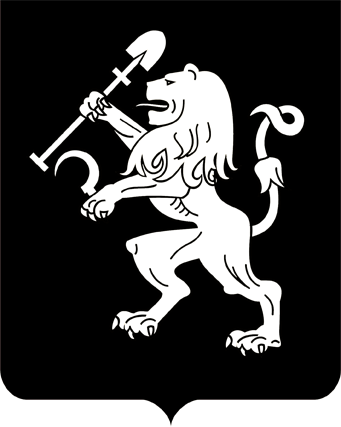 АДМИНИСТРАЦИЯ ГОРОДА КРАСНОЯРСКАПОСТАНОВЛЕНИЕО внесении изменений в постановление администрации города от 25.03.2022 № 263В целях совершенствования правовых актов города, приведения правового акта города в соответствие положениям статьи 78.5 Бюджетного кодекса Российской Федерации, постановлению Правительства Российской Федерации от 25.10.2023 № 1782 «Об утверждении общих требований к нормативным правовым актам, муниципальным правовым актам, регулирующим предоставление из бюджетов субъектов Российской Федерации, местных бюджетов субсидий, в том числе грантов в форме субсидий, юридическим лицам, индивидуальным предпринимателям, а также физическим лицам – производителям товаров, работ, услуг и проведение отборов получателей указанных субсидий, в том числе грантов в форме субсидий», руководствуясь статьями 41, 58, 59 Устава города Красноярска, ПОСТАНОВЛЯЮ:1. Внести изменение в постановление администрации города от 25.03.2022 № 263 «О порядке предоставления субсидий субъектам малого и среднего предпринимательства, а также физическим лицам, не являющимся индивидуальными предпринимателями и применяющим специальный налоговый режим «Налог на профессиональный доход», – производителям товаров, работ, услуг в целях возмещения части затрат на приобретение оборудования, произведенных за счет собственных средств, в целях создания и (или) развития, и (или) модернизации производства товаров (работ, услуг)», изложив приложение к постановлению в редакции согласно приложению к настоящему постановлению.2. Настоящее постановление опубликовать в газете «Городские новости» и разместить на официальном сайте администрации города.Глава города                                                                               В.А. ЛогиновПриложениек постановлениюадминистрации городаот 25.03.2022 № 263ПОЛОЖЕНИЕо порядке предоставления субсидий субъектам малого и среднего предпринимательства, а также физическим лицам, не являющимся индивидуальными предпринимателями и применяющим специальный налоговый режим «Налог на профессиональный доход», – производителям товаров, работ, услуг в целях возмещения части затрат на приобретение оборудования, произведенных за счет собственных средств, в целях создания и (или) развития, и (или) модернизации производства товаров (работ, услуг)I. Общие положения 1. Настоящее Положение о порядке предоставления субсидий субъектам малого и среднего предпринимательства, а также физическим лицам, не являющимся индивидуальными предпринимателями и применяющим специальный налоговый режим «Налог на профессиональный доход», – производителям товаров, работ, услуг в целях возмещения части затрат на приобретение оборудования, произведенных за счет собственных средств, в целях создания и (или) развития, и (или) модернизации производства товаров (работ, услуг) (далее – Положение,              субсидия) устанавливает критерии отбора получателей субсидии – субъектов малого и среднего предпринимательства, а также физических лиц, не являющихся индивидуальными предпринимателями и применяющих специальный налоговый режим «Налог на профессиональный доход», – производителей товаров, работ, услуг; размер затрат, подлежащих возмещению; условия, порядок предоставления субсидии, а также результаты ее предоставления; порядок возврата субсидии в бюджет города в случае нарушения условий, установленных при ее предоставлении; положения об осуществлении в отношении получателей субсидии проверок главным распорядителем (распорядителем) бюджетных средств, предоставляющим субсидию, соблюдения ими порядка и условий предоставления субсидии, в том числе в части достижения результатов ее предоставления, а также проверок органами муниципального финансового контроля в соответствии со статьями 268.1, 269.2 Бюджетного кодекса Российской Федерации.2. Предоставление субсидии является видом финансовой поддержки субъектов малого и среднего предпринимательства, а также физических лиц, не являющихся индивидуальными предпринимателями и применяющих специальный налоговый режим «Налог на профессиональный доход», – производителей товаров, работ, услуг, осуществляется для создания благоприятных условий их деятельности и направлено на достижение целей регионального проекта «Акселерация субъектов малого и среднего предпринимательства», утвержденного первым                 заместителем Губернатора Красноярского края – председателем Правительства Красноярского края от 11.12.2018, а также целей федеральных проектов «Создание благоприятных условий для осуществления деятельности самозанятыми гражданами», «Акселерация субъектов малого и среднего предпринимательства», входящих в состав национального проекта «Малое и среднее предпринимательство и поддержка индивидуальной предпринимательской инициативы» вне целевых статей бюджетной классификации, относящихся к национальным проектам, а также направлено на достижение целей муниципальной программы «Создание условий для развития предпринимательства в городе Красноярске».3. Для целей настоящего Положения применяются следующие понятия:1) субъекты малого и среднего предпринимательства понимаются в том значении, в котором они используются в Федеральном законе от 24.07.2007 № 209-ФЗ «О развитии малого и среднего предпринимательства в Российской Федерации» (далее – Федеральный закон                    № 209-ФЗ);2) физические лица, применяющие специальный налоговый режим «Налог на профессиональный доход» (далее – физические лица, налогоплательщики НПД), понимаются в том значении, в котором они используются в Федеральном законе от 27.11.2018 № 422-ФЗ «О проведении эксперимента по установлению специального налогового режима «Налог на профессиональный доход»;3) главный распорядитель – главный распорядитель бюджетных средств, до которого в соответствии с бюджетным законодательством Российской Федерации как получателя бюджетных средств доведены в установленном порядке лимиты бюджетных обязательств, направляемых на предоставление субсидии на соответствующий финансовый год;4) уполномоченный орган – департамент экономической политики и инвестиционного развития администрации города Красноярска;5) участник отбора, заявитель – субъект малого или среднего предпринимательства или физическое лицо, налогоплательщик НПД, представивший предложение (заявку) для участия в отборе и получения субсидии (далее – пакет документов) в соответствии с пунктами 20, 21 настоящего Положения;6) получатель субсидии – субъект малого или среднего предпринимательства, или физическое лицо, налогоплательщик НПД, признанный комиссией по отбору победителем по итогам проведения отбора, с которым главный распорядитель заключил договор (соглашение) о предоставлении субсидии (далее – договор о предоставлении субсидии);7) оборудование – новые, не бывшие в эксплуатации (без эксплуатационного пробега), приобретенные по договорам и (или) иным сделкам согласно действующему законодательству, заключенным не ранее 1 января года, предшествующего году подачи участником отбора предложения для участия в отборе и получения субсидии: оборудование, устройства, механизмы, станки, приборы, аппараты, агрегаты, установки, машины, транспортные средства (за исключением легковых автомобилей и воздушных судов), относящиеся по сроку полезного использования к первой – десятой амортизационным группам Налогового кодекса Российской Федерации и Классификации основных средств, включаемых в амортизационные группы, утвержденной постановлением Правительства Российской Федерации от 01.01.2002 № 1;8) аналогичная поддержка – государственная и (или) муниципальная поддержка, оказанная в отношении одного и того же заявителя на возмещение (финансовое обеспечение) одних и тех же затрат (части затрат), совпадающая по форме, виду, срокам.4. Главным распорядителем является администрация города Красноярска.Уполномоченный орган от имени главного распорядителя осуществляет прием пакетов документов заявителей, оформление правового акта администрации города о предоставлении субсидии, заключение договоров о предоставлении субсидии, оформление правового акта администрации города о возврате субсидии.5. Субсидии предоставляются в пределах средств, предусмотренных на эти цели в бюджете города на соответствующий финансовый год и плановый период, на основании решения Красноярского городского Совета депутатов о бюджете города, правового акта города о предоставлении субсидии, договоров о предоставлении субсидии, заключенных между главным распорядителем и получателями субсидии.6. Субсидия предоставляется производителям товаров, работ, услуг в целях возмещения части затрат на приобретение оборудования, произведенных за счет собственных средств, в целях создания и (или) развития, и (или) модернизации производства товаров (работ, услуг).7. Сведения о субсидии размещаются на едином портале бюджетной системы Российской Федерации в информационно-телекоммуникационной сети Интернет (далее – сеть Интернет, единый портал) (в разделе единого портала).II. Порядок проведения отбора получателей субсидий8. Способом проведения отбора является запрос предложений, исходя из соответствия участника отбора категориям и (или) критериям отбора и очередности поступления предложений на участие в отборе (далее – отбор).9. Субсидия предоставляется участникам отбора, которые соответствуют следующим критериям:1) зарегистрированы и осуществляют на территории города Красноярска виды предпринимательской деятельности в соответствии с Общероссийским классификатором видов экономической деятельности ОК 029-2014, утвержденным приказом Федерального агентства                по техническому регулированию и метрологии от 31.01.2014 № 14-ст (далее – ОКВЭД), за исключением видов деятельности, включенных в класс 12 раздела С, класс 92 раздела R, разделы B, D, E (за исключением классов 38, 39), G (за исключением группы 45.20, класса 47                   (для субъектов МСП осуществляющих деятельность в территориях Красноярского края, включенных в перечень отдаленных и труднодоступных территорий Красноярского края, утвержденный Законом Красноярского края от 29.09.2005 № 16-3747 «О труднодоступных                   и отдаленных местностях Красноярского края), K, L, M (за исключением групп 70.21, 71.11, 71.12 ,73.11, 74.10, 74.20, 74.30, класса 75), N (за исключением группы 77.22), O, S (за исключением групп 96.01, 96.02, 96.04, 96.09), T, U, в том числе виды деятельности, приоритетные для оказания поддержки за счет средств бюджета города Красноярска в сфере:социального предпринимательства и признанные социальными предприятиями в соответствии с приказом Минэкономразвития России от 29.11.2019 № 773 «Об утверждении Порядка признания субъекта малого или среднего предпринимательства социальным предприятием       и Порядка формирования перечня субъектов малого и среднего предпринимательства, имеющих статус социального предприятия»;креативной индустрии, включающей следующие виды экономической деятельности в соответствии с ОКВЭД: классы 13–15 раздела C; группы 32.12–32.13 раздела C; подкласс 32.2 раздела C; подгруппа 32.99.8 раздела C; группы 58.11, 58.13, 58.14, 58.19, 58.21, 58.29            раздела J; группы 59.11–59.14, 59.20 раздела J; группы 60.10, 60.20 раздела J; группы 62.01, 62.02 раздела J; группы 63.12, 63.91 раздела J; группы 70.21, 71.11, 73.11, 74.10–74.30 раздела M; группа 77.22 раздела N; подгруппа 85.41.2 раздела P; группы 90.01–90.04, 91.01–91.03 раздела R;обрабатывающих производств, включающей в соответствии с ОКВЭД виды экономической деятельности раздела C, за исключением кодов 10, 11, 16, 18, 25, 31;деятельности предприятий общественного питания, включающей в соответствии с ОКВЭД виды деятельности раздела I по классу 56;2) осуществившие затраты на приобретение оборудования, произведенные за счет собственных средств, в целях создания и (или) развития, и (или) модернизации производства товаров (работ, услуг);3) заключившие в соответствии с действующим законодательством договоры и (или) иные сделки, подтверждающие фактически произведенные затраты, с юридическими лицами и (или) индивидуальными предпринимателями;4) в отношении участника отбора в предшествующем календарном году и в текущем году до даты подачи пакета документов не было принято решение об оказании аналогичной поддержки или сроки ее оказания истекли;5) участник отбора не относится к субъектам малого и среднего предпринимательства и самозанятым гражданам, получившим иные финансовые выплаты на осуществление предпринимательской деятельности, предоставляемой в соответствии с постановлением Правительства Красноярского края от 30.08.2012 № 429-п «Об утверждении Порядка, условий предоставления и размера единовременной финансовой помощи при государственной регистрации в качестве индивидуального предпринимателя, государственной регистрации создаваемого юридического лица, государственной регистрации крестьянского (фермерского) хозяйства, постановке на учет физического лица в качестве налогоплательщика налога на профессиональный доход гражданам, признанным в установленном порядке безработными, и гражданам, признанным в установленном порядке безработными, прошедшим профессиональное обучение или получившим дополнительное профессиональное образование по направлению органов службы занятости, перечня расходов, на финансирование которых предоставляется единовременная финансовая помощь, порядка подтверждения получателем единовременной финансовой помощи исполнения условий ее предоставления и целевого использования средств единовременной финансовой помощи, порядка возврата средств единовременной финансовой помощи в случае нарушения условий, установленных при ее предоставлении» (далее – единовременная финансовая помощь), в течение 90 календарных дней с момента перечисления единовременной финансовой помощи на счет гражданина, а также Порядком назначения государственной социальной помощи на основании социального контракта  отдельным категориям граждан, установленным приложением 18 к государственной программе Красноярского края «Развитие системы социальной поддержки граждан», утвержденной постановлением Правительства Красноярского края от 30.09.2013 № 507-п, в течение действия программы социальной адаптации;6) принявшие обязательства, указанные в заявке по форме согласно приложению 1 к настоящему Положению;7) участники отбора – субъекты малого и среднего предпринимательства соответствуют следующим критериям:состоят в Едином реестре субъектов малого и среднего предпринимательства;обеспечивают в предшествующем календарном году и в текущем году до даты подачи пакета документов размер среднемесячной заработной платы работников в расчете на одного работника не менее величины минимального размера оплаты труда, установленного Федеральным законом от 19.06.2000 № 82-ФЗ «О минимальном размере оплаты труда», с учетом районных коэффициентов и процентных надбавок, начисляемых в связи с работой в местностях с особыми климатическими условиями (для субъектов малого и среднего предпринимательства, имеющих работников и являющихся работодателями).Показатель рассчитывается согласно данным, отраженным в расчете по страховым взносам за отчетный период. Это средний показатель отношения суммы выплат и иных вознаграждений, начисленных в пользу физических лиц, без учета сумм, не подлежащих обложению страховыми взносами (за исключением случаев, предусмотренных действующим федеральным законодательством), к величине среднесписочной численности работников у субъекта малого и среднего предпринимательства за отчетный период;8) участники отбора – физические лица, осуществляющие деятельность в качестве налогоплательщика налога на профессиональный доход не менее трех месяцев до даты подачи пакета документов.10. В соответствии с частями 3, 4 статьи 14 Федерального закона № 209-ФЗ субсидия не предоставляется в отношении участников отбора:1) являющихся кредитными организациями, страховыми организациями (за исключением потребительских кооперативов), инвестиционными фондами, негосударственными пенсионными фондами, профессиональными участниками рынка ценных бумаг, ломбардами;2) являющихся участниками соглашений о разделе продукции;3) осуществляющих предпринимательскую деятельность в сфере игорного бизнеса;4) являющихся в порядке, установленном законодательством Российской Федерации о валютном регулировании и валютном контроле, нерезидентами Российской Федерации, за исключением случаев, предусмотренных международными договорами Российской Федерации;5) осуществляющих производство и (или) реализацию подакцизных товаров, а также добычу и (или) реализацию полезных ископаемых, за исключением общераспространенных полезных ископаемых и минеральных питьевых вод, если иное не предусмотрено Правительством Российской Федерации.11. Отбор получателей субсидии проводится комиссией по отбору один раз в текущем финансовом году в один этап, включающий стадию рассмотрения и оценки пакетов документов, стадию определения получателей субсидии и размеров предоставляемой субсидии.В случае если в сроки, установленные в объявлении о проведении отбора в соответствии с подпунктом 1 пункта 14 настоящего Положения, не поступило ни одного пакета документов и (или) участниками отбора пакеты документов отозваны, уполномоченный орган в соответствии с пунктом 13 настоящего Положения организует проведение дополнительного отбора в связи с отсутствием пакетов документов для участия в отборе и получения субсидии.В случае если по итогам проведения отбора в соответствии с пунктами 34–38 настоящего Положения образуется остаток нераспределенных бюджетных ассигнований, предусмотренных в бюджете города для предоставления субсидии в текущем финансовом году, комиссия              по отбору принимает решение об организации уполномоченным органом в соответствии с пунктом 13 настоящего Положения дополнительного отбора. Решение комиссии по отбору об организации уполномоченным органом дополнительного отбора в связи с наличием остатка нераспределенных бюджетных ассигнований, предусмотренных в бюджете города для предоставления субсидии в текущем финансовом году, отражается в протоколе об итогах отбора.Объявление о проведении дополнительного отбора размещается (публикуется) не позднее чем за один рабочий день до начала срока приема пакетов документов, но не позднее 1 ноября текущего финансового года и включает информацию, предусмотренную пунктом 14 настоящего Положения.Отбор признается несостоявшимся, если в сроки, установленные в объявлении о проведении основного и дополнительного отбора, не поступило ни одного пакета документов и (или) заявителями пакеты документов отозваны. При этом не позднее 5-го рабочего дня, следующего за днем окончания приема пакетов документов заявителей, установленного в объявлении о проведении дополнительного отбора, размещается на едином портале и на Сайте объявление об отмене отбора в текущем финансовом году в связи с признанием его несостоявшимся.12. Уполномоченный орган организует проведение отбора в случае наличия в бюджете города средств, предусмотренных для предоставления субсидии в текущем финансовом году.13. В целях установления порядка проведения отбора получателей субсидии уполномоченный орган при проведении отбора осуществляет следующие функции:1) организует проведение отбора;2) устанавливает сроки проведения отбора;3) обеспечивает работу комиссии по отбору, формирование и подписание протокола об итогах отбора;4) в сроки, установленные пунктами 14, 42 настоящего Положения:размещает объявление о проведении отбора и документ об итогах проведения отбора на официальном сайте администрации города Красноярска в сети Интернет по адресу: www.admkrsk.ru, раздел «Город сегодня/Экономика/Поддержка субъектов малого и среднего предпринимательства/Информационные сообщения» (далее – Сайт);организует опубликование объявления о проведении отбора в газете «Городские новости»;организует размещение объявления о проведении отбора и документа об итогах проведения отбора на едином портале (в случае проведения отбора в государственной интегрированной информационной системе управления общественными финансами «Электронный бюджет» (далее – система «Электронный бюджет»), на которой обеспечивается проведение отбора (с размещением указателя страницы Сайта на едином портале);5) организует информирование заявителей по вопросам разъяснения положений объявления о проведении отбора в течение срока приема пакетов документов на участие в отборе, установленного в объявлении о проведении отбора;6) осуществляет межведомственное информационное взаимодействие с государственными органами, органами местного самоуправления и подведомственными им организациями;7) оформляет правовой акт администрации города, содержащий решение уполномоченного органа о предоставлении субсидии на основании протокола об итогах отбора;8) обеспечивает сохранность поданных пакетов документов.14. Объявление о проведении отбора не позднее чем за один рабочий день до начала срока приема пакетов документов, но не позднее 1 мая в 2024 году, не позднее 15 апреля с 2025 года, размещается (публикуется) в соответствии с подпунктом 4 пункта 13 настоящего   Положения и включает:1) дату размещения объявления о проведении отбора на едином портале, а также на официальном сайте администрации города Красноярска в сети Интернет;2) сроки проведения отбора, а также при необходимости информацию о возможности проведения нескольких этапов отбора с указанием сроков и порядка их проведения;3) дату начала подачи и окончания приема пакетов документов, которая не может быть ранее 10-го календарного дня, следующего за днем размещения объявления о проведении отбора;4) наименование, местонахождение, почтовый адрес, адрес электронной почты уполномоченного органа, организующего проведение отбора, а также номер телефона для получения разъяснений положений объявления о проведении отбора с указанием даты начала и окончания срока предоставления разъяснений;5) результат предоставления субсидии;6) доменное имя и (или) указатели страниц системы «Электронный бюджет» или Сайта в сети Интернет, на котором обеспечивается проведение отбора;7) критерии и требования к заявителям в соответствии с пунктами 9, 10, 15 настоящего Положения и перечень документов для подтверждения соответствия заявителя указанным критериям и требованиям в соответствии с подпунктами 1–10 пункта 23 настоящего Положения, которые заявитель вправе представить самостоятельно;8) порядок подачи заявителями пакетов документов в соответствии с пунктом 16 настоящего Положения и требования, предъявляемые к форме и содержанию пакета документов согласно пунктам 20, 21 настоящего Положения, которые включают в том числе согласие                   на публикацию (размещение) в сети Интернет информации о заявителе, подаваемой заявителем заявке по форме согласно приложению 1 к настоящему Положению, иной информации о заявителе, связанной с отбором, а также согласие на обработку персональных данных (для физического лица);9) порядок внесения изменений в пакеты документов в соответствии с пунктом 17 настоящего Положения, согласно которому возврат пакетов документов на доработку не допускается; порядок возврата пакетов документов, определяющий в том числе основания для возврата пакетов документов, в соответствии с пунктом 18 настоящего Положения; порядок отзыва заявителями пакетов документов в соответствии с пунктом 19 настоящего Положения; порядок отклонения пакета документов, а также информацию об основаниях их отклонения;10) порядок и правила рассмотрения и оценки пакетов документов заявителей в соответствии с пунктами 32–41 настоящего Положения, объем распределяемой субсидии в рамках отбора, порядок расчета размера субсидии в соответствии с пунктом 43 настоящего Положения, правила распределения субсидии по результатам отбора, которые могут включать максимальный, минимальный размер субсидии, предоставляемой победителю (победителям) отбора, а также предельное количество победителей отбора, определяемое как отношение суммы объема бюджетных ассигнований к минимальному размеру субсидии;11) порядок предоставления заявителям разъяснений положений объявления о проведении отбора, даты начала и окончания срока такого предоставления в соответствии с подпунктом 5 пункта 13 настоящего   Положения;12) срок, в течение которого победители отбора должны подписать договор о предоставлении субсидии в соответствии с подпунктом 2 пункта 41 настоящего Положения;13) условия признания победителя отбора (получателя субсидии) уклонившимся от заключения договора о предоставлении субсидии в соответствии с пунктом 52 настоящего Положения;14) сроки размещения документа об итогах проведения отбора на едином портале (в случае проведения отбора в системе «Электронный бюджет»), на Сайте, на котором обеспечивается проведение отбора (с размещением указателя страницы Сайта на едином портале), которые не могут быть позднее 14-го календарного дня, следующего за днем определения победителей отбора в соответствии с пунктом 38 настоящего Положения.15. Участники отбора (получатели субсидии) на 1-е число месяца, в котором начинается отбор по предоставлению субсидии, должны соответствовать следующим требованиям:1) на едином налоговом счете отсутствует или не превышает размер, определенный пунктом 3 статьи 47 Налогового кодекса Российской Федерации, задолженность по уплате налогов, сборов и страховых взносов в бюджеты бюджетной системы Российской Федерации;2) отсутствует просроченная задолженность по возврату в бюджет города Красноярска иных субсидий, бюджетных инвестиций, а также иная просроченная (неурегулированная) задолженность по денежным обязательствам перед городом Красноярском;3) участник отбора – юридическое лицо не находится в процессе реорганизации (за исключением реорганизации в форме присоединения к юридическому лицу, являющемуся участником отбора (получателем субсидии), другого юридического лица), ликвидации, в отношении него не введена процедура банкротства, деятельность получателя субсидии (участника отбора) не приостановлена в порядке, предусмотренном законодательством Российской Федерации, а участник отбора (получатель субсидии), являющийся индивидуальным предпринимателем,                  не прекратил деятельность в качестве индивидуального предпринимателя; 4) в реестре дисквалифицированных лиц отсутствуют сведения о дисквалифицированных руководителе, членах коллегиального исполнительного органа, лице, исполняющем функции единоличного исполнительного органа, или главном бухгалтере (при наличии) участника отбора (получателя субсидии), являющегося юридическим лицом, об индивидуальном предпринимателе и о физическом лице – производителе товаров, работ, услуг, являющихся участниками отбора (получателями субсидии);5) участник отбора (получатель субсидии) не является иностранным юридическим лицом, в том числе местом регистрации которого является государство или территория, включенные в утвержденный Министерством финансов Российской Федерации перечень государств и территорий, используемых для промежуточного (офшорного) владения активами в Российской Федерации (далее – офшорные компании), а также российским юридическим лицом, в уставном (складочном) капитале которого доля прямого или косвенного (через третьих лиц) участия офшорных компаний в совокупности превышает 25 процентов (если иное не предусмотрено законодательством Российской Федерации). При расчете доли участия офшорных компаний в капитале российских юридических лиц не учитывается прямое и (или) косвенное участие офшорных компаний в капитале публичных акционерных обществ (в том числе со статусом международной компании), акции которых обращаются на организованных торгах в Российской Федерации, а также косвенное участие офшорных компаний в капитале других российских юридических лиц, реализованное через участие в капитале указанных публичных акционерных обществ;6) участник отбора (получатель субсидии) не получает средства из бюджета города Красноярска на основании иных нормативных правовых актов субъекта Российской Федерации, муниципальных правовых актов на цели, установленные настоящим Положением;7) участник отбора (получатель субсидии) не находится в перечне организаций и физических лиц, в отношении которых имеются сведения об их причастности к экстремистской деятельности или терроризму;8) участник отбора (получатель субсидии) не находится в составляемых в рамках реализации полномочий, предусмотренных главой VII Устава ООН, Советом Безопасности ООН или органами, специально созданными решениями Совета Безопасности ООН, перечнях организаций и физических лиц, связанных с террористическими организациями и террористами или с распространением оружия массового уничтожения;9) участник отбора (получатель субсидии) не является иностранным агентом в соответствии с Федеральным законом от 14.07.2022 № 255-ФЗ «О контроле за деятельностью лиц, находящихся под иностранным влиянием».16. Заявитель для участия в отборе и получения субсидии представляет в управление делами администрации города пакет документов, предусмотренный пунктами 20, 21 настоящего Положения, в сроки, указанные в объявлении о проведении отбора. Для участия в отборе                (дополнительном отборе) заявитель может подать один пакет документов.Регистрация и передача уполномоченному органу пакета документов заявителя осуществляется в течение одного рабочего дня при его поступлении в управление делами администрации города.17. Заявитель несет ответственность за достоверность документов, представляемых для участия в отборе и получения субсидии, в соответствии с действующим законодательством Российской Федерации.Заявитель несет ответственность за достоверность сведений, указанных в заявке по форме согласно приложению 1 к настоящему Положению.Внесение изменений в пакет документов, установленный пунктом 20 настоящего Положения, не допускается.18. Заявителям, пакеты документов которых зарегистрированы после окончания срока приема пакетов документов, установленного в объявлении о проведении отбора, уполномоченный орган в течение трех рабочих дней, следующих за датой их регистрации, почтовым             отправлением с уведомлением о вручении по адресу регистрации (для индивидуальных предпринимателей, физических лиц) или по адресу юридического лица, указанному в заявке по форме согласно приложению 1 к настоящему Положению, направляет уведомления об отклонении пакета документов на стадии его рассмотрения и оценки на основании подпункта 1 пункта 24 настоящего Положения.19. Заявитель вправе отозвать пакет документов, установленных пунктом 20 настоящего Положения, путем письменного обращения в управление делами администрации города в любое время, но не позднее даты заключения договора о предоставлении субсидии.Документы, представленные для участия в отборе и получения субсидии, заявителю не возвращаются.20. Заявитель для участия в отборе и получения субсидии представляет в управление делами администрации города пакет документов, включающий:1) заявку по форме согласно приложению 1 к настоящему Положению;2) копии заключенных договоров и (или) иных сделок, совершенных в соответствии с действующим законодательством на приобретение оборудования, с приложением неотъемлемых документов, а также сведений об основных характеристиках оборудования, его специфических параметрах в соответствии с подпунктом 3 пункта 20 настоящего Положения;3) копию технического паспорта (паспорта) оборудования и (или) технической документации на оборудование, и (или) копию гарантийного талона, и (или) копию инструкции (руководства) по эксплуатации оборудования, и (или) копию паспорта транспортного средства с приложением копии свидетельства о регистрации транспортного средства и копии сертификата «Одобрение типа транспортного средства» в случае осуществления затрат по приобретению транспортных средств, и (или) копии иных документов, подтверждающих приобретение оборудования не ранее 1 января года, предшествующего году подачи пакета документов.В обеспечение идентификации оборудования необходимо наличие в копиях документов, указанных в настоящем пункте, сведений об основных характеристиках оборудования, его специфических параметрах:наименование, марка, модель, год изготовления;количество и единицы измерения;общее описание и технические характеристики оборудования, его основное предназначение;специфические параметры: о соответствии качества и комплектности оборудования требованиям государственных стандартов и техническим условиям на этот вид оборудования; о гарантийном сроке эксплуатации оборудования и его отдельных комплектующих, запасных частей, узлов; о сертификатах соответствия или о декларациях о соответствии, в случае обязательной сертификации оборудования; о технической документации, паспорте и руководстве по эксплуатации в случае, если оборудованием является технически сложный агрегат;копии документов, подтверждающих срок полезного использования оборудования в соответствии со статьей 258 Налогового кодекса Российской Федерации;4) копии документов, подтверждающих приобретение оборудования заявителем: счетов, и (или) счетов-фактур, и (или) товарных накладных, и (или) универсальных передаточных документов, и (или) актов приема-передачи оборудования, и (или) копии иных подтверждающих документов;5) копии платежных документов, подтверждающих оплату затрат по направлениям в соответствии с пунктом 44 настоящего Положения. В случае безналичного расчета – копии платежных поручений; в случае наличного расчета – копии кассовых (или товарных) чеков, и (или)               копии квитанций к приходным кассовым ордерам, и (или) копии иных документов, подтверждающих факт оплаты заявителем;6) копию первичного или уточненного с последним номером корректировки (при наличии) расчета по страховым взносам (за исключением раздела 3 «Персонифицированные сведения о застрахованных лицах»), представленного в налоговый орган, за предшествующий              финансовый год и отчетные периоды текущего финансового года до даты подачи пакета документов (для субъекта малого и среднего предпринимательства, имеющего работников и являющегося работодателем);копию налоговой декларации по налогу на доходы физических лиц (форма № 3-НДФЛ, установленная приказом Федеральной налоговой службы России от 15.10.2021 № ЕД-7-11/903@) или иной налоговой отчетности за финансовый год, предшествующий году подачи пакета документов (для субъекта малого и среднего предпринимательства, не имеющего работников и не являющегося работодателем);7) пояснительную записку, содержащую информацию о сферах предпринимательской деятельности с указанием ОКВЭД, в которых используется приобретенное оборудование;8) справку о наличии банковского счета, выданную не ранее чем за 30 календарных дней до даты подачи пакета документов, для перечисления субсидии в соответствии с пунктом 57 настоящего Положения;9) справку о постановке на учет (снятии с учета) физического лица в качестве налогоплательщика налога на профессиональный доход (для физического лица, налогоплательщика НПД);10) документ, подтверждающий полномочия лица на осуществление действий от имени заявителя (при наличии);11) справку, выданную инспекцией Федеральной налоговой службы по месту учета заявителя, об исполнении налогоплательщиком обязанности по уплате налогов, сборов, страховых взносов, пеней, штрафов, процентов в соответствии с пунктами 113, 129 Административного регламента, утвержденного приказом Федеральной налоговой службы от 08.07.2019 № ММВ-7-19/343@;12) справки о состоянии расчетов (доходах) по налогу на профессиональный доход за предшествующий финансовый год и за текущий финансовый год до даты подачи пакета документов (для физических лиц, налогоплательщиков НПД).21. Все листы пакета документов, указанных в пункте 20 настоящего Положения, должны быть выполнены с использованием технических средств, без приписок, подчисток, исправлений, помарок, неустановленных сокращений, формулировок и повреждений, не позволяющих однозначно истолковывать их содержание, должны быть пронумерованы, подписаны заявителем, заверены печатью (при наличии) и направлены с описью представленных документов. Документы, составленные более чем на одном листе, не должны быть прошиты в целях рассмотрения и оценки членами комиссии по отбору.22. Документы (их копии) или сведения в составе пакета документов, указанные в подпункте 11 пункта 20 настоящего Положения, на дату, установленную абзацем первым пункта 15 настоящего Положения, но не позднее одного рабочего дня, предшествующего дате заседания комиссии по отбору, запрашиваются уполномоченным органом в государственном органе, в распоряжении которого находятся указанные документы.Указанные документы, сведения заявитель (получатель субсидии) вправе представить самостоятельно.23. Для проверки сведений, содержащихся в заявке по форме согласно приложению 1 к настоящему Положению, а также для проверки участников отбора (получателей субсидии) на соответствие критериям и требованиям, установленным в пунктах 9, 10, 15 настоящего                Положения, уполномоченный орган не позднее одного рабочего дня, предшествующего дате заседания комиссии по отбору, в порядке межведомственного информационного взаимодействия, в том числе с использованием программного обеспечения и (или) посредством сети           Интернет, запрашивает в государственных органах, органах местного самоуправления и подведомственных им организациях следующие документы (сведения, содержащиеся в них):1) сведения Федеральной налоговой службы, подтверждающие, что у заявителя на едином налоговом счете отсутствует или не превышает размер, определенный пунктом 3 статьи 47 Налогового кодекса Российской Федерации, задолженность по уплате налогов, сборов                    и страховых взносов в бюджеты бюджетной системы Российской Федерации;2) выписку из Единого государственного реестра юридических лиц (Единого государственного реестра индивидуальных предпринимателей);3) выписку из Единого реестра субъектов малого и среднего предпринимательства;4) выписку из Единого реестра субъектов малого и среднего предпринимательства – получателей поддержки;5) сведения из реестра дисквалифицированных лиц;6) сведения об отсутствии у заявителя факта получения аналогичной поддержки в предшествующем календарном году и в текущем году до даты подачи пакета документов, в том числе об отсутствии иных мер финансовой поддержки на осуществление предпринимательской               деятельности по основаниям, указанным в подпункте 5 пункта 9 настоящего Положения, полученных заявителем в течение 90 календарных дней до даты подачи им пакета документов;7) выписку из перечня организаций и физических лиц, в отношении которых имеются сведения об их причастности к экстремистской деятельности или терроризму, размещенного на официальном сайте     Федеральной службы по финансовому мониторингу (далее – Росфинмониторинг);8) выписку из перечня организаций и физических лиц, в отношении которых имеются сведения об их причастности к распространению оружия массового уничтожения, размещенного на официальном сайте Росфинмониторинга;9) сведения из Единого федерального реестра сведений о банкротстве;10) сведения из реестра иностранных агентов, размещаемого на сайте Министерства юстиции Российской Федерации;24. Основаниями для отклонения пакета документов по итогам рассмотрения и оценки при проведении отбора являются:1) представление участником отбора пакета документов после даты и (или) времени, определенных для подачи пакета документов и указанных в объявлении о проведении отбора;2) непредставление (представление не в полном объеме) участником отбора документов, указанных в объявлении о проведении отбора, предусмотренных настоящим Положением;3) несоответствие представленных участником отбора документов требованиям, установленным в объявлении о проведении отбора, предусмотренных настоящим Положением;4) наличие в составе пакета документов противоречивых сведений, влекущих за собой неправомерную оценку о соответствии пакета документов условиям проведения отбора и условиям предоставления субсидии;5) несоответствие участника отбора критериям и требованиям, установленным пунктом 9, и (или) пунктом 10, и (или) пунктом 15 настоящего Положения;6) недостоверность информации, содержащейся в документах, представленных участником отбора в целях подтверждения соответствия требованиям, установленным настоящим Положением;7) отсутствие достаточного объема бюджетных ассигнований, предусмотренных в бюджете города для предоставления субсидии в текущем финансовом году, в результате их распределения решением комиссии по отбору. Достаточный объем бюджетных ассигнований устанавливается в размере испрашиваемой субсидии в заявке по форме согласно приложению 1 к настоящему Положению, определенном в соответствии с пунктами 43–46 настоящего Положения;8) невыполнение условий оказания поддержки, указанных в настоящем Положении;9) в предшествующем календарном году и в текущем году до даты подачи пакета документов в отношении участника отбора (получателя субсидии) было принято решение об оказании аналогичной поддержки (услуги) и сроки ее оказания не истекли;10) участник отбора является получателем иных мер финансовой поддержки на осуществление предпринимательской деятельности, предоставляемой по основаниям, указанным в подпункте 5 пункта 9 настоящего Положения;11) с даты признания участника отбора совершившим нарушение порядка и условий оказания поддержки прошло менее одного года, за исключением случая более раннего устранения участником отбора такого нарушения при условии соблюдения им срока устранения такого нарушения, установленного главным распорядителем, оказавшим поддержку, и (или) органом муниципального финансового контроля, а в случае, если нарушение порядка и условий оказания поддержки связано с нецелевым использованием средств поддержки или представлением недостоверных сведений и документов, с даты признания участника отбора совершившим такое нарушение прошло менее трех лет. Положения, предусмотренные настоящим подпунктом, распространяются на виды поддержки, в отношении которых главным распорядителем, оказавшим поддержку, и (или) органом муниципального финансового контроля выявлены нарушения участником отбора порядка и условий оказания поддержки, в том числе в результате проверки.25. Основаниями для отказа получателю субсидии в предоставлении субсидии полностью или частично по итогам рассмотрения и оценки пакета документов при проведении отбора являются:1) несоответствие представленных получателем субсидии документов требованиям, определенным настоящим Положением, включая положения пункта 20 и (или) пункта 21 настоящего Положения, или непредставление (представление не в полном объеме) указанных документов, которые получатель субсидии должен представить самостоятельно;2) установление факта недостоверности представленной получателем субсидии информации;3) произведенные затраты, представленные получателем субсидии в пакете документов, в полном объеме не соответствуют направлениям затрат, установленным пунктом 44 настоящего Положения;4) заключение получателем субсидии договоров и (или) иных сделок, совершенных в соответствии с действующим законодательством, не с юридическими лицами и (или) индивидуальными предпринимателями;5) предельные размеры расчетов наличными деньгами в Российской Федерации между юридическими лицами, а также между юридическим лицом и гражданином, осуществляющим предпринимательскую деятельность без образования юридического лица, между индивидуальными предпринимателями, связанными с осуществлением ими предпринимательской деятельности, в рамках одного договора, заключенного между указанными лицами, превышают предельные размеры расчетов наличными деньгами в Российской Федерации, установленные Центральным банком Российской Федерации.26. Комиссия по отбору – коллегиальный совещательный орган (далее – комиссия) по определению получателей субсидии и размеров предоставляемой субсидии на основании пакетов документов заявителей, указанных в пункте 20 настоящего Положения, в соответствии                  с порядком проведения отбора, установленным разделом II настоящего Положения.Комиссия осуществляет свою деятельность с соблюдением принципов гласности, объективной оценки, единства требований и создания равных конкурентных условий на основе коллегиального обсуждения и решения вопросов, входящих в ее компетенцию.27. Численность комиссии составляет не менее 5 человек. В состав комиссии входят: председатель комиссии, заместитель председателя комиссии, члены комиссии.28. В состав комиссии включаются представители администрации города, Красноярского городского Совета депутатов согласно приложению 2 к настоящему Положению.29. Руководство работой комиссии осуществляет ее председатель, в отсутствие председателя руководство комиссией осуществляет его заместитель. Председатель комиссии назначает дату и время проведения заседаний комиссии, предлагает повестку дня заседания комиссии. Председателем комиссии является руководитель уполномоченного органа.30. Заседания комиссии правомочны, если на них присутствует не менее 1/2 от общего числа членов комиссии. Решения комиссии принимаются путем открытого голосования. В случае равенства голосов решающим является голос председателя комиссии.31. Секретарь комиссии (без права голосования) назначается поручением председателя комиссии. Секретарь комиссии информирует членов комиссии о повестке, времени и месте проведения заседаний комиссии; ведет протоколы заседаний комиссии; направляет членам комиссии для составления оценочных ведомостей пакеты документов заявителей и документы (сведения, содержащиеся в них), полученные от уполномоченного органа, с результатами проверки заявителя на соответствие критериям и требованиям, установленным пунктами 9, 10, 15 настоящего Положения; по итогам оценки комиссией пакетов документов формирует рейтинг победителей отбора (получателей субсидии); организует исполнение решений комиссии.32. Пакеты документов в течение 5 рабочих дней после окончания срока их приема, установленного в объявлении о проведении отбора, направляются секретарем комиссии членам комиссии для подготовки оценочных ведомостей в соответствии с приложением 3 к настоящему Положению (за исключением пакетов документов, указанных в пункте 18 настоящего Положения). Каждый пакет документов, участвующий в отборе, получает оценочную ведомость.Члены комиссии составляют оценочные ведомости в течение 10 рабочих дней с даты их получения.33. Пакеты документов, участвующие в отборе, рассматриваются и оцениваются членами комиссии по критериям и требованиям (далее – критерии оценки), в том числе по дополнительному критерию, установленным приложением 3 к настоящему Положению, с учетом перечня видов деятельности субъектов малого и среднего предпринимательства, а также физических лиц, не являющихся индивидуальными предпринимателями и применяющих специальный налоговый режим «Налог на профессиональный доход», приоритетных для оказания поддержки                 за счет средств бюджета города в рамках муниципальной программы «Создание условий для развития предпринимательства в городе Красноярске», и очередности поступления пакетов документов заявителей. По итогам оценки членами комиссии пакетов документов каждому             заявителю присваиваются итоговые баллы.Заявители, пакетам документов которых присвоено суммарно большее количество итоговых баллов, указанных в оценочных ведомостях, получают более высокий рейтинг. Заявителю, набравшему максимальное количество итоговых баллов, присваивается первое место.При равенстве значений итоговых баллов по результатам оценки пакетов документов приоритет отдается заявителю, пакет документов которого зарегистрирован ранее других по дате и входящему регистрационному номеру в соответствии с пунктом 16 настоящего Положения.Пакеты документов, которые по итогам оценки членами комиссии не соответствуют условиям проведения отбора и условиям предоставления субсидии, получают оценочные ведомости с нулевым значением рейтинга и основаниями для отклонения пакета документов по итогам его рассмотрения и оценки при проведении отбора, установленными подпунктами 2–11 пункта 24 настоящего Положения, или основаниями для отказа получателю субсидии в предоставлении субсидии, установленными пунктом 25 настоящего Положения.34. Подведение итогов отбора и определение размеров предоставляемой субсидии проводится на заседании комиссии не позднее 5 рабочих дней с даты получения от членов комиссии оценочных ведомостей.На заседании комиссии каждый пакет документов обсуждается     отдельно, формируется рейтинг победителей отбора (получателей субсидии).35. В соответствии с порядковым номером рейтинга комиссия определяет размеры субсидии, предоставляемой победителям отбора (получателям субсидии) в текущем финансовом году.36. Первому в рейтинге заявителю размер субсидии устанавливается комиссией в объеме, определенном в соответствии с пунктами 43–46 настоящего Положения.После определения суммы субсидии первому в рейтинге заявителю выбирается следующий в рейтинге заявитель и определяется размер субсидии в соответствии с пунктами 43–46 настоящего Положения и наличием нераспределенного остатка ассигнований, предусмотренных для предоставления субсидии в текущем финансовом году.37. Итоги проведения заседания комиссии (результаты отбора) оформляются протоколом об итогах отбора в соответствии с приложением 4 к настоящему Положению, в котором, в частности, указываются:итоговые баллы, присвоенные каждому заявителю;рейтинг победителей отбора с указанием размера субсидии, рекомендуемого для предоставления каждому из них;перечень заявителей, чьи заявки отклонены комиссией, с указанием причины отклонения.Протокол об итогах отбора подписывается в день проведения заседания комиссии всеми присутствующими членами комиссии.38. Подведение итогов отбора производится решением комиссии не позднее чем через 24 рабочих дня с даты окончания срока приема        пакета документов, установленного в объявлении о проведении отбора.Протокол об итогах отбора в течение одного рабочего дня передается секретарем комиссии в уполномоченный орган для принятия решения в соответствии с пунктом 40 настоящего Положения. 39. Уполномоченный орган на основании протокола об итогах отбора в течение трех рабочих дней, следующих за датой подведения итогов отбора, почтовым отправлением с уведомлением о вручении по адресу регистрации (для индивидуальных предпринимателей, физических лиц) или по адресу юридического лица, указанному в заявке по форме согласно приложению 1 к настоящему Положению, направляет уведомления об отклонении пакета документов по итогам его рассмотрения и оценки с указанием оснований, установленных подпунктами 2–11 пункта 24 настоящего Положения, или об отказе в предоставлении субсидии полностью с указанием оснований, установленных пунктом 25 настоящего Положения.40. Решение уполномоченного органа о предоставлении субсидии на основании протокола об итогах отбора оформляется правовым актом администрации города в течение 9 рабочих дней с даты подведения итогов отбора, установленной пунктом 38 настоящего Положения.Хранение протоколов об итогах отбора, документов об итогах проведения отбора и всех представленных документов осуществляет уполномоченный орган в течение срока, установленного номенклатурой дел уполномоченного органа.41. Уполномоченный орган в течение трех рабочих дней со дня, следующего за днем вступления в силу правового акта администрации города, указанного в пункте 40 настоящего Положения, письменно почтовым отправлением с уведомлением о вручении по адресу регистрации (для индивидуальных предпринимателей, физических лиц) или по адресу юридического лица, указанному в заявке по форме согласно приложению 1 к настоящему Положению, уведомляет получателей субсидии:1) о принятии решения уполномоченным органом о предоставлении субсидии;2) о необходимости подписания с главным распорядителем договора о предоставлении субсидии в течение 5 рабочих дней, следующих за датой регистрации в управлении делами администрации города письменных уведомлений, указанных в настоящем подпункте.42. Документ об итогах проведения отбора в течение 10 рабочих дней с даты подписания комиссией протокола об итогах отбора, установленной пунктом 38 настоящего Положения, размещается (публикуется) уполномоченным органом в соответствии с подпунктом 4 пункта 13 настоящего Положения и включает следующие сведения:дату, время, место рассмотрения и оценки пакетов документов;информацию об участниках отбора, пакеты документов которых рассмотрены;информацию об участниках отбора, пакеты документов которых отклонены с указанием причин их отклонения (оснований отказа в предоставлении субсидии), установленных пунктами 24, 25 настоящего Положения, в том числе положений объявления о проведении отбора, которым не соответствуют такие пакеты документов;наименование получателей субсидии, с которыми заключается договор о предоставлении субсидии, и размер предоставляемой им субсидии.III. Условия и порядок предоставления субсидий43. Субсидия предоставляется не чаще одного раза в течение двух лет в размере до 50 процентов от произведенных получателем субсидии затрат по направлениям, установленным пунктом 44 настоящего Положения, но не менее 50 тыс. рублей и не более 500,00 тыс. рублей субъекту малого и среднего предпринимательства, не менее 10 тыс. рублей и не более 100,00 тыс. рублей физическому лицу, налогоплательщику НПД (с учетом НДС – для получателя субсидии, применяющего специальные режимы налогообложения, и без учета НДС – для получателя субсидии, применяющего общую систему налогообложения).Расчет размера субсидии (S) определяется по формуле:для субъектов малого и среднего предпринимательства:;для физических лиц, налогоплательщиков НПД:,где:N – направление затрат в соответствии с направлениями, установленными пунктом 44 настоящего Положения, произведенное получателем субсидии и включенное в пакет документов;n – количество затрат по направлениям, установленным пунктом 44 настоящего Положения, произведенных получателем субсидии и включенных в пакет документов.44. К направлениям затрат, подлежащим возмещению за счет субсидии, относятся затраты на приобретение оборудования, произведенные за счет собственных средств, в целях создания и (или) развития, и (или) модернизации производства товаров (работ, услуг).Для подтверждения фактически произведенных затрат по направлениям, установленным настоящим пунктом, заявитель представляет документы (их копии или сведения, содержащиеся в них), указанные в подпунктах 3–5 пункта 20 настоящего Положения.45. Затраты по направлениям, установленным пунктом 44 настоящего Положения, образовавшиеся и уплаченные заявителем (получателем субсидии) в предшествующем календарном году и в текущем году до даты подачи пакета документов, подлежат возмещению за счет субсидии в текущем финансовом году.46. Не подлежат возмещению за счет субсидии затраты по направлениям, установленным пунктом 44 настоящего Положения, образовавшиеся у заявителя (получателя субсидии) в период до 1 января предшествующего финансового года и уплаченные в январе – декабре предшествующего финансового года и (или) в текущем финансовом году.47. Результатом предоставления субсидии является количество сохраненных рабочих мест получателем субсидии в соответствии с критериями, указанными в подпункте 2 пункта 48, значения которого устанавливается в договоре о предоставлении субсидии.Установление достижения результата предоставления субсидии осуществляется путем сравнения планового значения и фактически достигнутого значений по итогам отчетного периода.48. Условиями предоставления субсидии являются:1) осуществление (непрекращение) деятельности:по состоянию на 31 декабря года получения субсидии;в течение 12 месяцев после даты получения субсидии для получателя субсидии – физического лица, налогоплательщика НПД;в течение 24 месяцев после даты получения субсидии для получателя субсидии – субъекта малого и среднего предпринимательства.Осуществление (непрекращение) деятельности означает наличие сведений о получателе субсидии в Едином реестре субъектов малого и среднего предпринимательства, а также наличие сведений о постановке на учет физического лица в качестве налогоплательщика налога               на профессиональный доход (для получателя субсидии – физического лица, налогоплательщика НПД).Датой получения субсидии считается дата, следующая за третьим рабочим днем после дня списания средств со счета главного распорядителя в соответствии с пунктом 57 настоящего Положения.При реорганизации получателя субсидии, являющегося юридическим лицом, в форме слияния, присоединения или преобразования в договор о предоставлении субсидии вносятся изменения путем заключения дополнительного соглашения к договору о предоставлении субсидии в части перемены лица в обязательстве с указанием в договоре о предоставлении субсидии юридического лица, являющегося правопреемником.При реорганизации получателя субсидии, являющегося юридическим лицом, в форме разделения, выделения, а также при ликвидации получателя субсидии, являющегося юридическим лицом, или прекращении деятельности получателя субсидии, являющегося индивидуальным предпринимателем (за исключением индивидуального предпринимателя, осуществляющего деятельность в качестве главы крестьянского (фермерского) хозяйства в соответствии с абзацем вторым пункта 5 статьи 23 Гражданского кодекса Российской Федерации), договор о предоставлении субсидии расторгается с формированием уведомления о расторжении договора о предоставлении субсидии в одностороннем порядке и возврате суммы субсидии в соответствующий бюджет бюджетной системы Российской Федерации.При прекращении деятельности получателя субсидии, являющегося индивидуальным предпринимателем, осуществляющим деятельность в качестве главы крестьянского (фермерского) хозяйства в соответствии с абзацем вторым пункта 5 статьи 23 Гражданского кодекса Российской Федерации, передающего свои права другому гражданину в соответствии со статьей 18 Федерального закона «О крестьянском (фермерском) хозяйстве», в договор о предоставлении субсидии вносятся изменения путем заключения дополнительного соглашения к договору о предоставлении субсидии в части перемены лица в обязательстве с указанием стороны в договоре о предоставлении субсидии иного лица, являющегося правопреемником;2) сохранение количества рабочих мест (единиц) через 12 месяцев после даты получения субсидии, установленной абзацем шестым подпункта 1 настоящего пункта, в размере не менее 100 процентов среднесписочной численности работников на начало года получения субсидии.Количество рабочих мест соответствует:значению списочной (фактической) численности работников (для субъекта малого и среднего предпринимательства, имеющего работников и являющегося работодателем);единице (для индивидуального предпринимателя, не имеющего работников и не являющегося работодателем; для физического лица, налогоплательщика НПД);3) сохранение среднесписочной численности работников (человек) за каждый отчетный период (квартал) в течение 12 месяцев после получения субсидии, установленной абзацем шестым подпункта 1 настоящего пункта, среднесписочная численность работников в одном или                  нескольких отчетных периодах (кварталах) не должна составлять менее 80 процентов среднесписочной численности работников субъекта малого и среднего предпринимательства на начало года получения субсидии (для субъекта малого и среднего предпринимательства, имеющего               работников и являющегося работодателем).Среднесписочная численность работников соответствует:значению в расчете по страховым взносам (для субъекта малого и среднего предпринимательства, имеющего работников и являющегося работодателем) за отчетный период;единице (для индивидуального предпринимателя, не имеющего работников и не являющегося работодателем; для физического лица, налогоплательщика НПД);4) сохранение субъектом малого и среднего предпринимательства, имеющим работников и являющимся работодателем, размера среднемесячной заработной платы в расчете на одного работника (рублей) за год получения субсидии, под бюджетные ассигнования которого заключен договор о предоставлении субсидии, не ниже уровня, определенного в соответствии с подпунктом 7 пункта 9 настоящего Положения.Значения, установленные в подпунктах 2–4 настоящего пункта на начало года подачи пакета документов устанавливаются заявителем в заявке по форме согласно приложению 1 к настоящему Положению; для субъектов малого и среднего предпринимательства, зарегистрированных в течение года до даты объявления отбора на предоставление субсидии, соответствуют значениям до даты подачи пакета документов и включаются в договор о предоставлении субсидии в случае получения субсидии. 49. Типовая форма договора о предоставлении субсидии, дополнительного соглашения к договору о предоставлении субсидии, в том числе дополнительного соглашения о расторжении договора о предоставлении субсидии, устанавливается департаментом финансов администрации города.50. В договор о предоставлении субсидии включается условие о согласовании новых условий договора о предоставлении субсидии или о расторжении договора о предоставлении субсидии в случае недостижения согласия по новым условиям в случае уменьшения главному распорядителю ранее доведенных лимитов бюджетных обязательств, приводящего к невозможности предоставления субсидии получателю субсидии в размере, определенном договором о предоставлении субсидии.51. Обязательным условием заключения договора о предоставлении субсидии является соответствие получателя субсидии требованиям, установленным пунктом 15 настоящего Положения.Проверка соответствия получателя субсидии требованиям, установленным пунктом 15 настоящего Положения, проводится уполномоченным органом в порядке межведомственного информационного взаимодействия при проведении отбора в соответствии с пунктом 23 настоящего Положения.52. В случае если договор о предоставлении субсидии не заключен в сроки, установленные подпунктом 2 пункта 41 настоящего Положения, по вине победителя отбора (получателя субсидии), субсидия не предоставляется, победитель отбора (получатель субсидии) признается уклонившимся от заключения договора о предоставлении субсидии. В правовой акт администрации города, указанный в пункте 40 настоящего Положения, вносятся соответствующие изменения.53. Договор о предоставлении субсидии подлежит регистрации в управлении делами администрации города в течение одного рабочего дня с даты его подписания.Датой принятия решения о предоставлении субсидии является дата регистрации (заключения) договора о предоставлении субсидии.54. Уполномоченный орган в течение одного рабочего дня с даты принятия решения, установленной пунктом 53 настоящего Положения, направляет главному распорядителю письмо о предоставлении субсидии с приложением реестра получателей субсидии по форме согласно приложению 5 к настоящему Положению.55. Главный распорядитель в течение двух рабочих дней с даты получения от уполномоченного органа письма о предоставлении субсидии направляет заявку на финансирование в департамент финансов администрации города.Формирование, проверка и утверждение сформированной заявки на финансирование осуществляются в соответствии с требованиями составления и ведения кассового плана исполнения бюджета города Красноярска.56. Департамент финансов администрации города на основании заявки на финансирование главного распорядителя производит перечисление бюджетных средств на лицевой счет главного распорядителя, открытый в отделе № 19 Управления федерального казначейства            по Красноярскому краю.57. Главный распорядитель после даты поступления денежных средств на лицевой счет, но не позднее 10-го рабочего дня, следующего за датой принятия решения о предоставлении субсидии, установленной пунктом 53 настоящего Положения, перечисляет средства на расчетные или корреспондентские счета, открытые получателями субсидии в учреждениях Центрального банка Российской Федерации или кредитных организациях.58. Субсидия считается предоставленной в день списания средств со счета главного распорядителя на корреспондентские, расчетные, текущие счета получателя субсидии, открытые в кредитной организации с учетом положений, установленных бюджетным законодательством Российской Федерации, в размере, предусмотренном договором о предоставлении субсидии.59. Порядок и сроки возврата субсидии в бюджет города Красноярска в случае нарушения получателями субсидии условий их предоставления установлены в пунктах 68–71 настоящего Положения.60. В целях ведения Единого реестра субъектов малого и среднего предпринимательства – получателей поддержки уполномоченный орган представляет в территориальный орган Федеральной налоговой службы по Красноярскому краю сведения о получателях субсидии в соответствии с частью 5 статьи 8 Федерального закона № 209-ФЗ до 5-го числа месяца, следующего за месяцем принятия решения в соответствии с пунктом 53 настоящего Положения.IV. Требования к отчетности, осуществления контроля (мониторинга) за соблюдением условий и порядка предоставления субсидий и ответственности за их нарушение61. Для осуществления уполномоченным органом контроля за соблюдением условий и порядка предоставления субсидии, в том числе в части достижения результатов предоставления субсидии, получатель субсидии направляет в управление делами администрации города в сроки:1) в течение 12 календарных месяцев после даты получения субсидии, установленной абзацем шестым подпункта 1 пункта 48 настоящего Положения, ежеквартально не позднее 5-го числа месяца, следующего за отчетным кварталом, по состоянию на 1-е число месяца,               следующего за отчетным кварталом, и не позднее 15-го числа месяца, следующего за отчетным годом, по состоянию на 31 декабря года предоставления субсидии отчет о реализации плана мероприятий по достижению результата предоставления субсидии с указанием значений результата предоставления субсидии и контрольных точек по форме, установленной правовым актом администрации города;2) в течение 12 календарных месяцев после даты получения субсидии, установленной абзацем шестым подпункта 1 пункта 48 настоящего Положения, ежеквартально не позднее 10-го рабочего дня, следующего за датой представления в налоговый орган, установленной приказом Федеральной налоговой службы России периодичной отчетности получатель субсидии предоставляет:отчет о достижении значений результатов и исполнении условий предоставления субсидии по состоянию на 1-е число месяца, следующего за отчетным периодом, по форме, установленной договором о предоставлении субсидии;сведения о количестве рабочих мест (списочной численности) у субъекта малого и среднего предпринимательства, имеющего работников и являющегося работодателем, за каждый месяц года получения субсидии;копии первичного или уточненного с последним номером корректировки (при наличии) расчета по страховым взносам (за исключением раздела 3 «Персонифицированные сведения о застрахованных лицах»), представленного в налоговый орган, за каждый отчетный период                      в течение 12 месяцев после даты получения субсидии, установленной абзацем шестым подпункта 1 пункта 48 настоящего Положения (для субъекта малого и среднего предпринимательства, имеющего работников и являющегося работодателем);справку о постановке на учет (снятии с учета) физического лица в качестве налогоплательщика налога на профессиональный доход по состоянию на дату, установленную в договоре о предоставлении субсидии;справку о состоянии расчетов (доходах) по налогу на профессиональный доход за отчетный период по состоянию на дату, установленную в договоре о предоставлении субсидии;выписку из ЕГРЮЛ/ЕГРИП по состоянию на дату предоставления отчетности, которую получатель субсидии вправе представить. В случае если получатель субсидии не представил выписку из ЕГРЮЛ/ЕГРИП самостоятельно, уполномоченный орган запрашивает ее в порядке межведомственного информационного взаимодействия, в том числе посредством сети Интернет, посредством получения информации с помощью программного обеспечения;копию иной налоговой отчетности, подтверждающей достижения результата исполнения условий предоставления субсидии, включая налоговую декларацию по налогу на доходы физических лиц (форма № 3-НДФЛ, установленная приказом Федеральной налоговой службы России от 15.10.2021 № ЕД-7-11/903@) за год получения субсидии или иной налоговой отчетности за каждый отчетный период в течение 12 месяцев после даты получения субсидии, установленной абзацем шестым подпункта 1 пункта 48 настоящего Положения (для субъекта малого и среднего предпринимательства, не имеющего работников и не являющегося работодателем);3) через 24 месяца получатель субсидии – субъект малого и среднего предпринимательства, но не позднее 10-го рабочего дня после даты получения субсидии, установленной абзацем шестым подпункта 1 пункта 48 настоящего Положения, отчет о достижении значений результатов и исполнении условий предоставления субсидии по форме, установленной договором о предоставлении субсидии, с приложением выписки из ЕГРЮЛ/ЕГРИП по состоянию на дату, установленную в договоре о предоставлении субсидии, которую субъект малого и среднего предпринимательства вправе представить. В случае если субъект малого и среднего предпринимательства не представил выписку из ЕГРЮЛ/ЕГРИП самостоятельно, уполномоченный орган запрашивает ее в порядке межведомственного информационного взаимодействия, в том числе посредством сети Интернет, посредством получения информации с помощью программного обеспечения.Документы (копии документов), указанные в настоящем пункте, в том числе составленные более чем на одном листе, не прошиваются, должны быть выполнены с использованием технических средств, без приписок, подчисток, исправлений, помарок, неустановленных               сокращений, формулировок и повреждений, не позволяющих однозначно истолковывать их содержание, должны быть пронумерованы сквозной нумерацией и сопровождаться их описью. Копии документов, указанные в настоящем пункте, должны быть подписаны заявителем               и заверены печатью (при наличии).Главный распорядитель вправе устанавливать в договоре о предоставлении субсидии сроки и формы представления получателем субсидии дополнительной отчетности.62. Проведение уполномоченным органом мониторинга достижения результата предоставления субсидии получателем субсидии исходя из достижения значений результата предоставления субсидии,  указанного в пункте 47 настоящего Положения, определенного договором о предоставлении субсидии, и событий, отражающих факт завершения соответствующего мероприятия по получению результата предоставления субсидии (контрольная точка), осуществляется в соответствии с приказом Министерства финансов Российской Федерации от 29.09.2021 № 138н «Об утверждении Порядка проведения мониторинга достижения результатов предоставления субсидий, в том числе грантов в форме субсидий, юридическим лицам, индивидуальным предпринимателям, физическим лицам – производителям товаров, работ, услуг» и правовыми актами администрации города.63. Проверка отчетности уполномоченным органом осуществляется не позднее 90 дней с даты представления отчетности получателем субсидии, определенной пунктом 61. В случае выявления нарушений при проверке отчетности, уполномоченный орган уведомляет об этом получателя субсидии путем направления акта о результатах проверки почтовым отправлением с уведомлением о вручении по адресу регистрации (для индивидуальных предпринимателей, физических лиц) или по адресу юридического лица, указанному в заявке по форме согласно приложению 1 к настоящему Положению.64. Контроль за соблюдением условий и порядка предоставления субсидии осуществляют главный распорядитель и органы муниципального финансового контроля.65. Главный распорядитель осуществляет проверки соблюдения получателями субсидии порядка и условий предоставления субсидии, в том числе в части достижения результатов предоставления субсидии в сроки, предусмотренные планом проведения плановых проверок юридических лиц и индивидуальных предпринимателей в соответствии с постановлением администрации города от 17.02.2016 № 91 «О порядке проведения проверки главным распорядителем бюджетных средств, предоставляющим субсидию, в том числе грант в форме субсидии,                   в целях финансового обеспечения и (или) возмещения части затрат, соблюдения условий и порядка предоставления субсидий, в том числе грантов в форме субсидий, их получателями».Органы муниципального финансового контроля осуществляют проверки в соответствии со статьями 268.1, 269.2 Бюджетного кодекса Российской Федерации.66. Обязательным условием предоставления субсидии, включаемым в договор о предоставлении субсидии, является согласие получателя субсидии на осуществление главным распорядителем, предоставившим субсидию, и органом муниципального финансового контроля             проверок соблюдения им условий и порядка предоставления субсидии.67. За нарушение условий предоставления субсидии, а также в случае неподтверждения (отсутствия) достигнутого результата предоставления субсидии, указанного в пункте 47 настоящего Положения, выявленных в том числе по фактам проверок, проведенных главным распорядителем и органом муниципального финансового контроля, получателю субсидии устанавливается мера ответственности о возврате субсидии в полном объеме, указанном в договоре о предоставлении субсидии.68. Возврат субсидии в бюджет города осуществляется в случаях, если:1) получателем субсидии представлены недостоверные сведения и документы;2) в текущем финансовом году в отношении получателя субсидии было принято решение об оказании аналогичной поддержки;3) получателем субсидии нарушены условия, установленные при предоставлении субсидии, выявленные в том числе по результатам проверок, проведенных главным распорядителем и органом муниципального финансового контроля;4) получателем субсидии не представлены документы, указанные в пункте 61 настоящего Положения, которые получатель субсидии должен представить самостоятельно (за исключением выписки из ЕГРЮЛ/ЕГРИП).69. Уполномоченный орган в течение 45 рабочих дней с даты выявления случаев, указанных в пункте 68 настоящего Положения, готовит решение о возврате в бюджет города полученной субсидии в размере, установленном пунктом 68 настоящего Положения.70. Решение о возврате субсидии оформляется правовым актом администрации города.71. Уполномоченный орган в течение 5 рабочих дней с даты подписания правового акта администрации города, содержащего решение о возврате субсидии, письменно почтовым отправлением с уведомлением о вручении по адресу, указанному в договоре о предоставлении субсидии, уведомляет получателя субсидии о возврате субсидии на основании принятого решения о возврате субсидии с приложением его копии.72. Получатель субсидии в течение 20 рабочих дней, следующих за датой отправки письменного уведомления о возврате субсидии, указанной в пункте 71 настоящего Положения, обязан произвести возврат полученной субсидии на лицевой счет главного распорядителя.Главный распорядитель возвращает указанные средства в бюджет города в течение трех рабочих дней с даты их зачисления на лицевой счет.В случае если получатель субсидии не возвратил субсидию в установленный срок или возвратил ее не в полном объеме, главный распорядитель в течение 23 рабочих дней с даты истечения срока, установленного получателю для возврата субсидии, обращается в суд с заявлением о взыскании перечисленных средств субсидии в бюджет города в соответствии с законодательством Российской Федерации.При отказе получателя субсидии от возврата суммы полученной субсидии в бюджет города взыскание производится в судебном порядке, установленном действующим законодательством Российской Федерации.73. Иная ответственность за нарушение условий и порядка предоставления субсидии получателем субсидии устанавливается в соответствии с законодательством Российской Федерации.Приложение 1к Положению о порядке предоставления субсидий субъектам малого и среднего предпринимательства,а также физическим лицам, не являющимся индивидуальными предпринимателями и применяющим специальный налоговый режим «Налог на профессиональный доход», – производителям товаров, работ, услуг в целях возмещения части затрат на приобретение оборудования, произведенных за счет собственных средств, в целях создания и (или) развития, и (или) модернизации производства товаров (работ, услуг)ЗАЯВКАна предоставление субсидииПрошу предоставить субсидию в целях возмещения части затрат на приобретение оборудования, произведенных за счет собственных средств, в целях создания и (или) развития, и (или) модернизации производства товаров (работ, услуг).С условиями проведения отбора и предоставления субсидии ознакомлен и согласен.Размер испрашиваемой субсидии ___________________________ рублей.1. Информация о заявителе2. Достигнутый результат и выполнение условийпредоставления субсидии* Значение в графах 3, 4 соответствует количеству списочной (фактической) численности работников за отчетный период (для субъекта малого и среднего предпринимательства, имеющего работников и являющегося работодателем); «1» единице (для индивидуального предпринимателя, не имеющего работников и не являющегося работодателем; для физического лица, не являющегося индивидуальным предпринимателем и применяющего специальный налоговый режим «Налог на профессиональный доход»).** Значение в графах 3, 4 соответствует данным формы расчета по страховым взносам за отчетный период (для субъекта малого и среднего предпринимательства, имеющего работников и являющегося работодателем); «1» единице (для индивидуального предпринимателя,               не имеющего работников и не являющегося работодателем; для физического лица, не являющегося индивидуальным предпринимателем и применяющего специальный налоговый режим «Налог на профессиональный доход»).*** Значение рассчитывается в соответствии с подпунктом 7 пункта 9 Положения о порядке предоставления субсидий субъектам малого и среднего предпринимательства, а также физическим лицам, не являющимся индивидуальными предпринимателями и применяющими специальный налоговый режим «Налог на профессиональный доход», – производителям товаров, работ, услуг в целях возмещения  части затрат на приобретение оборудования, произведенных за счет собственных средств, в целях создания и (или) развития, и (или) модернизации производства  товаров (работ, услуг).3. Финансово-экономические показателидеятельности заявителя4. Заявитель в случае получения субсидии принимаетобязательства по исполнению условий предоставления субсидии4.1. По сохранению количества рабочих мест:по состоянию на 31 декабря года получения субсидии в размере не менее 100 процентов среднесписочной численности работников по состоянию на начало года получения субсидии;через 12 месяцев после даты получения субсидии, установленной  абзацем шестым подпункта 1 пункта 48 Положения о порядке предоставления субсидий субъектам малого и среднего предпринимательства, а также физическим лицам, не являющимся индивидуальными предпринимателями и применяющим специальный налоговый режим «Налог на профессиональный доход», – производителям товаров, работ, услуг в целях возмещения части затрат на приобретение оборудования, произведенных за счет собственных средств, в целях создания и (или) развития, и (или) модернизации производства товаров (работ, услуг) (далее – Положение), в размере не менее 100 процентов среднесписочной численности работников за финансовый год, предшествующий году получения субсидии (для субъекта малого и среднего предпринимательства, имеющего работников и являющегося работодателем); «1» единице (для индивидуального предпринимателя, не имеющего работников и не являющегося работодателем; для физического лица, не являющегося индивидуальным предпринимателем и применяющего специальный налоговый режим «Налог на профессиональный доход»).4.2. По сохранению среднесписочной численности работников за каждый отчетный период (месяц или квартал) в течение 12 месяцев после даты получения субсидии, установленной абзацем шестым подпункта 1 пункта 48 Положения, в размере не менее среднесписочной   численности работников в одном или нескольких отчетных кварталах не должна составлять менее 80 процентов среднесписочной численности работников субъекта малого и среднего предпринимательства на начало года получения субсидии (для субъекта малого и среднего предпринимательства, имеющего работников и являющегося работодателем); «1» единице (для индивидуального предпринимателя, не имеющего работников и не являющегося работодателем; для физического лица, не являющегося индивидуальным предпринимателем и применяющего специальный налоговый режим «Налог на профессиональный доход»).4.3. По сохранению субъектом малого и среднего предпринимательства, имеющим работников и являющимся работодателем размера среднемесячной заработной платы в расчете на одного работника за год получения субсидии на уровне не ниже величины минимального размера оплаты труда, установленного Федеральным законом от 19.06.2000 № 82-ФЗ «О минимальном размере оплаты труда», с учетом районных коэффициентов и процентных надбавок, начисляемых в связи с работой в местностях с особыми климатическими условиями.4.4. Представлять отчетность в соответствии с требованиями Положения и заключенного договора о предоставлении субсидии.4.5. Не прекращать осуществление деятельности после даты получения субсидии, установленной абзацем шестым подпункта 1 пункта 48   Положения (нужное отметить любым знаком):на конец года получения субсидии и в течение 24 месяцев (для субъекта малого и среднего предпринимательства);на конец года получения субсидии и в течение 12 месяцев (для физического лица, не являющегося индивидуальным предпринимателем и применяющего специальный налоговый режим «Налог на профессиональный доход»).4.6. Сумму оказанной поддержки направить (нужное отметить любым знаком):на развитие (модернизацию) следующих видов экономической деятельности (перечислить в соответствии с ОКВЭД): ______________________________________________________________________________________________________________________________________.на создание следующих видов экономической деятельности (перечислить в соответствии с ОКВЭД): _____________________________________________________________________________________________________________________________________________________.5. Заявитель настоящим подтверждает, что:5.1. Зарегистрирован и осуществляет на территории города Красноярска виды предпринимательской деятельности, в том числе приоритетные для оказания поддержки за счет средств бюджета города Красноярска.5.2. Применяет систему налогообложения (нужное отметить любым знаком):общая система налогообложения (ОСН);упрощенная (УСН);патентная (ПСН);единый сельскохозяйственный налог для сельскохозяйственных производителей (ЕСН);налог на профессиональный доход (НПД).5.3. Соответствует положениям, установленным статьей 4 Федерального закона от 27.11.2018 № 422-ФЗ «О проведении эксперимента по установлению специального налогового режима «Налог на профес-сиональный доход», и (или) требованиям, установленным статьей 4             Федерального закона от 24.07.2007 № 209-ФЗ, и является (нужное отметить любым знаком):микропредприятием;малым предприятием;средним предприятием;индивидуальным предпринимателем;физическим лицом, не являющимся индивидуальным предпринимателем и применяющим специальный налоговый режим «Налог на профессиональный доход».5.4. На основании частей 3, 4 статьи 14 Федерального закона от 24.07.2007 № 209-ФЗ субъект малого и среднего предпринимательства:1) является кредитной организацией, страховой организацией (кроме потребительского кооператива), инвестиционным фондом, негосударственным пенсионным фондом, профессиональным участником рынка ценных бумаг, ломбардом (нужное отметить любым знаком):нет, не является;да, является;2) является участником соглашений о разделе продукции (нужное отметить любым знаком):нет, не является;да, является;3) осуществляет предпринимательскую деятельность в сфере     игорного бизнеса (нужное отметить любым знаком):нет, не осуществляет;да, осуществляет;4) является в порядке, установленном законодательством Российской Федерации о валютном регулировании и валютном контроле, нерезидентом Российской Федерации, за исключением случаев, предусмотренных международными договорами Российской Федерации (нужное отметить любым знаком):нет, не является;да, является;5) осуществляет производство и (или) реализацию подакцизных товаров (нужное отметить любым знаком):нет, не осуществляет;да, осуществляет;6) осуществляет добычу и (или) добычу и (или) реализацию полезных ископаемых, за исключением общераспространенных полезных ископаемых и минеральных питьевых вод, если иное не предусмотрено Правительством Российской Федерации (нужное отметить любым знаком):нет, не осуществляет;да, осуществляет.5.5. Субъект малого и среднего предпринимательства состоит в Едином реестре субъектов малого и среднего предпринимательства (нужное отметить любым знаком):нет, не состоит;да, состоит.5.6. Физическое лицо, не являющееся индивидуальным предпринимателем и применяющее специальный налоговый режим «Налог на профессиональный доход», на дату подачи пакета документов осуществляет деятельность в качестве налогоплательщика налога на профессиональный доход (нужное отметить любым знаком):более 3 месяцев;3 месяца;менее 3 месяцев.5.7. В предшествующем календарном году и в текущем году аналогичная поддержка (нужное отметить любым знаком):не оказывалась;оказывалась;сроки ее оказания истекли.5.8. В течение 90 дней до даты подачи пакета документов получателем иных мер финансовой поддержки на осуществление предпринимательской деятельности по основаниям, установленным подпунктом 5 пункта 9 Положения (нужное отметить любым знаком):не является;является.5.9. Неисполненная обязанность по уплате налогов, сборов, страховых взносов, пеней, штрафов, процентов, подлежащих уплате в соответствии с законодательством Российской Федерации о налогах и сборах (нужное отметить любым знаком):отсутствует;задолженность не превышает размер, определенный пунктом 3 статьи 47 Налогового кодекса Российской Федерации;имеется.5.10. Просроченная задолженность по возврату в бюджет города Красноярска субсидий, бюджетных инвестиций, предоставленных в том числе в соответствии с иными правовыми актами, а также иная просроченная (неурегулированная) задолженность по денежным обязательствам перед бюджетом города Красноярска (нужное отметить любым знаком):отсутствует;имеется.5.11. Являясь юридическим лицом:в процессе реорганизации (за исключением реорганизации в форме присоединения к юридическому лицу (заявителю) другого юридического лица), ликвидации (нужное отметить любым знаком):не находится;находится;процедура банкротства в отношении юридического лица (нужное отметить любым знаком):не введена;введена;деятельность в порядке, предусмотренном законодательством Российской Федерации (нужное отметить любым знаком):не приостановлена;приостановлена.5.12. Являясь индивидуальным предпринимателем или физическим лицом, деятельность в качестве индивидуального предпринимателя или в качестве физического лица, не являющегося индивидуальным предпринимателем и применяющего специальный налоговый режим «Налог  на профессиональный доход» (нужное отметить любым знаком):не прекратил;прекратил.5.13. В реестре дисквалифицированных лиц сведения о дисквалифицированных:руководителе юридического лица (нужное отметить любым знаком):отсутствуют;имеются;членах коллегиального исполнительного органа юридического лица (нужное отметить любым знаком):отсутствуют;имеются;лице, исполняющем функции единоличного исполнительного органа, или главном бухгалтере юридического лица (нужное отметить любым знаком):отсутствуют;имеются;индивидуальном предпринимателе или физическом лице, не являющемся индивидуальным предпринимателем и применяющем специальный налоговый режим «Налог на профессиональный доход» (нужное отметить любым знаком):отсутствуют;имеются.5.14. Иностранным юридическим лицом, в том числе местом регистрации которого является государство или территория, включенные в утвержденный Министерством финансов Российской Федерации перечень государств и территорий, используемых для промежуточного (офшорного) владения активами в Российской Федерации (далее – офшорные компании), а также российским юридическим лицом, в уставном (складочном) капитале которого доля прямого или косвенного (через третьих лиц) участия офшорных компаний в совокупности превышает 25 процентов (если иное не предусмотрено законодательством Российской Федерации) (нужное отметить любым знаком):нет, не является;да, является.5.15. Средства из бюджета города Красноярска на основании иных нормативных правовых актов субъекта Российской Федерации, муниципальных правовых актов на цели, установленные Положением (нужное отметить любым знаком):не получает;получает.5.16. В перечне организаций и физических лиц, в отношении которых имеются сведения об их причастности к экстремистской деятельности или терроризму (нужное отметить любым знаком):не находится;находится.5.17. В перечне организаций и физических лиц, связанных с террористическими организациями и террористами или с распространением оружия массового уничтожения, составляемом в рамках реализации    полномочий, предусмотренных главой VII Устава ООН, Советом                Безопасности ООН или органами, специально созданными решениями Совета Безопасности ООН (нужное отметить любым знаком):не находится;находится.5.18. Иностранным агентом в соответствии с Федеральным законом «О контроле за деятельностью лиц, находящихся под иностранным влиянием» (нужное отметить любым знаком):нет, не является;да, является.5.19. Договоры и (или) иные сделки, подтверждающие фактически произведенные затраты, заключены в соответствии с действующим законодательством (нужное отметить любым знаком):с юридическими лицами;с индивидуальными предпринимателями;с физическими лицами.5.20. Ознакомлен с объемом денежных средств, подлежащих возврату, порядком и условиями возврата денежных средств, установленными Положением, а также в случае неподтверждения (отсутствия) достигнутого результата предоставления субсидии, указанного в пунк-те 47 Положения, в случае нарушения условий предоставления субсидии, выявленных в том числе по фактам проверок, проведенных главным распорядителем и органом муниципального финансового контроля.5.21. Осуществлены затраты на приобретение оборудования за счет собственных средств.5.22. Приобретено по договорам и (или) иным сделкам, заключенным в соответствии с действующим законодательством не ранее 1 января года, предшествующего году подачи пакета документов, новое, не бывшее в эксплуатации (без эксплуатационного пробега) оборудование, относящееся к первой – десятой амортизационным группам согласно требованиям статьи 258 Налогового кодекса Российской Федерации и Классификации основных средств, включаемых в амортизационные группы, утвержденной постановлением Правительства Российской             Федерации от 01.01.2002 № 1: оборудование, устройства, механизмы, станки, приборы, аппараты, агрегаты, установки, машины, транспортные средства (указать наименование, количество единиц):________________________________________________________________________________________________________________________________________________________________________________________________________________________________________________________________________________________________________________________________________.Размер субсидии прошу установить в соответствии с Положением.Полноту и достоверность представленной информации подтверждаю.Данная заявка означает согласие на публикацию (размещение) в информационно-телекоммуникационной сети Интернет информации о заявителе, о подаваемом заявителем пакете документов, иной информации о заявителе, связанной с отбором, на доступ к представляемым документам любых заинтересованных лиц, а также согласие на обработку персональных данных (для индивидуального предпринимателя, физического лица, не являющегося индивидуальным предпринимателем и применяющего специальный налоговый режим «Налог на профессиональный доход»).Приложение: согласие на обработку персональных данных на ____ л. в 1 экз.Главный бухгалтер (при наличии) ____________   __________________                                                                            (подпись)			 (И.О. Фамилия)М.П. (при наличии)ДатаПриложение к заявке на предоставление субсидииСОГЛАСИЕ на обработку персональных данныхЯ, _________________________________________________________________________,                 (фамилия, имя, отчество (при наличии) субъекта персональных данных)являясь участником отбора на получение финансовой поддержки в виде субсидии в целях возмещения части затрат на приобретение оборудования, произведенных за счет собственных средств, в целях создания и (или) развития, и (или) модернизации производства товаров (работ, услуг), предоставляемой за счет средств бюджета города Красноярска субъектам малого и среднего предпринимательства, а также физическим лицам, не являющимся индивидуальными предпринимателями и применяющим специальный налоговый режим «Налог на профес-сиональный доход» (далее – Заявитель), в соответствии с частью 4 статьи 9 Федерального закона от 27.07.2006 № 152-ФЗ «О персональных данных», зарегистрированный (-ая) по адресу: ____________________________________________________________________________________________________________________________________________________________________,документ, удостоверяющий личность: _____________________________________________________________________________________________________________________________________________________________________________________________________________________,(наименование документа, серия, номер, сведения о дате выдачи документа и выдавшем его огане; доверенность от «___» _____ 20___г. № ___ или реквизиты иного документа, подтверждающего полномочия представителя)руководствуясь пунктом 1 статьи 8, статьей 9 Федерального закона от 27.07.2006 № 152-ФЗ «О персональных данных», свободно, своей волей и в своем интересе даю согласие администрации города Красноярска, зарегистрированной по адресу: 660049, г. Красноярск, ул. Карла Маркса, 93 (ИНН 2451000840, ОГРН 1022402655758) (далее – Оператор), на обработку, в том числе с использованием средств автоматизации, следующих моих персональных данных:фамилия, имя, отчество (при наличии), дата и место рождения, контактная информация Заявителя (номер телефона, адрес электронной почты, почтовый адрес), а также реквизиты документа, удостоверяющего личность Заявителя, сведения о дате выдачи указанного документа и выдавшем его органе, индивидуальный номер налогоплательщика, банковские реквизиты;фамилия, имя, отчество, адрес представителя от имени Заявителя, номер основного документа, удостоверяющего его личность, сведения о дате выдачи указанного документа и выдавшем его органе, реквизиты доверенности или иного документа, подтверждающего полномочия этого представителя (при получении согласия от представителя Заявителя);основной государственный регистрационный номер записи о государственной регистрации индивидуального предпринимателя (ОГРНИП);идентификационный номер налогоплательщика (ИНН);сведения о предоставленной поддержке (если имеется);информация о нарушении порядка и условий предоставления поддержки (если имеется), в том числе о нецелевом использовании средств поддержки;сведения о должности;номер расчетного (текущего) или корреспондентского счета;иные персональные данные, специально предоставленные мной для заключения и исполнения договора о предоставлении субсидии.Целями обработки моих персональных данных являются:организация и проведение отбора получателей субсидии – субъектов малого и среднего предпринимательства, а также физических лиц, не являющихся индивидуальными предпринимателями и применяющих специальный налоговый режим «Налог на профессиональный доход», – производителей товаров, работ, услуг на возмещение части затрат на приобретение оборудования, произведенных за счет собственных средств, в целях создания и (или) развития, и (или) модернизации производства товаров (работ, услуг);включение в общедоступные источники персональных данных, в том числе: публикация (размещение) в информационно-телекоммуникационной сети Интернет информации о Заявителе, о подаваемом Заявителем пакете документов, о результатах отбора, иной информации                     о Заявителе, связанной с отбором, а также в соответствии со статьей 10.1 Федерального закона от 27.07.2006 № 152-ФЗ «О персональных данных» передача по открытым каналам связи (электронная почта) сведений о Заявителе – получателе поддержки в случае получения субсидии;доступ к представленным Заявителем документам любых заинтересованных лиц, а также в целях учета бюджетных и денежных обязательств и санкционирования оплаты денежных обязательств.Предоставляю Оператору право осуществлять все действия (операции) с моими персональными данными, то есть на совершение действий, предусмотренных пунктом 3 статьи 3 Федерального закона от 27.07.2006 № 152-ФЗ «О персональных данных», включая: сбор,               систематизацию, внесение, в том числе в Единый реестр субъектов малого и среднего предпринимательства – получателей поддержки (https://rmsp-pp.nalog.ru), накопление, хранение, уточнение (обновление, изменение), обезличивание, блокирование, уничтожение, использование, передачу по открытым каналам связи (электронная почта).В процессе обработки Оператором моих персональных данных я предоставляю право его работникам обрабатывать мои персональные данные посредством внесения их в электронные базы данных, включения в списки (реестры) и отчетные формы, предусмотренные документами, регламентирующими порядок ведения и состав данных в учетно-отчетной документации, а также передавать мои персональные данные другим ответственным лицам Оператора и третьим лицам в соответствии с отношениями, установленными руководящими документами между Оператором и третьими лицами:Федеральной налоговой службой России, находящейся по адресу: г. Красноярск, ул. Партизана Железняка, 46;отделом № 19 Управления федерального казначейства по Красноярскому краю, находящимся по адресу: г. Красноярск, пр-кт Мира, 103;агентством развития малого и среднего предпринимательства Красноярского края, находящимся по адресу: г. Красноярск, пр-кт Свободный, 75;Красноярским городским Советом депутатов, находящимся по адресу: г. Красноярск, ул. Карла Маркса, 93;Контрольно-счетной палатой города Красноярска, находящейся по адресу: г. Красноярск, ул. Сурикова, 6;Межмуниципальным управлением Министерства внутренних дел Российской Федерации «Красноярское», находящимся по адресу: г. Красноярск, ул. Дубровинского, 72.Оператор имеет право во исполнение своих обязательств в соответствии с отношениями, установленными руководящими документами, осуществлять с третьими лицами обмен (прием и передачу) моими персональными данными с использованием машинных носителей               информации, каналов связи (в том числе открытых и внутренних) и в виде бумажных документов без специального уведомления меня об этом.Я ознакомлен (-а), что:1) согласие на обработку персональных данных действует с даты подписания настоящего согласия в течение всего срока нахождения информации о получателе поддержки в Едином реестре субъектов малого и среднего предпринимательства – получателей поддержки;2) согласие на обработку персональных данных может быть отозвано на основании письменного требования в произвольной форме в любое время;3) в случае отзыва согласия на обработку персональных данных Оператор вправе продолжить обработку персональных данных без согласия при наличии оснований, указанных в пунктах 2–11 части 1 статьи 6 Федерального закона от 27.07.2006 № 152-ФЗ «О персональных данных»;4) персональные данные, предоставляемые в отношении третьих лиц, будут обрабатываться только в целях осуществления и выполнения возложенных законодательством Российской Федерации на Оператора полномочий и обязанностей.Я оставляю за собой право отозвать свое согласие посредством составления соответствующего письменного требования, предусмотренного частью 12 статьи 10.1 Федерального закона от 27.07.2006 № 152-ФЗ «О персональных данных», которое может быть направлено в адрес Оператора по почте заказным письмом с уведомлением о вручении.В случае получения моего письменного требования об отзыве настоящего согласия на обработку персональных данных Оператор обязан:прекратить их обработку в течение периода времени, необходимого для завершения взаиморасчетов по оплате;по истечении указанного выше срока хранения моих персональных данных уничтожить (стереть) все мои персональные данные из баз данных автоматизированной информационной системы Оператора, включая все копии на машинных носителях информации, без уведомления меня об этом.Приложение: доверенность представителя (или иные документы, подтверждающие полномочия представителя) от «___» ________ 20___г. № ___ (если согласие подписывается представителем от имени Заявителя).ДатаМ.П.  (при наличии)Приложение 2к Положению о порядке предоставления субсидий субъектам малого и среднего предпринимательства,а также физическим лицам, не являющимся индивидуальными предпринимателями и применяющим специальный налоговый режим «Налог на профессиональный доход», – производителям товаров, работ, услуг в целях возмещения части затрат на приобретение оборудования, произведенных за счет собственных средств, в целях создания и (или) развития, и (или) модернизации производства товаров (работ, услуг)СОСТАВкомиссии по отборуПриложение 3к Положению о порядке предоставления субсидий субъектам малого и среднего предпринимательства,а также физическим лицам, не являющимся индивидуальными предпринимателями и применяющим специальный налоговый режим «Налог на профессиональный доход», – производителям товаров, работ, услуг в целях возмещения части затрат на приобретение оборудования, произведенных за счет собственных средств, в целях создания и (или) развития, и (или) модернизации производства товаров (работ, услуг)ОЦЕНОЧНАЯ ВЕДОМОСТЬСубъект малого и среднего предпринимательства, физическое            лицо, не являющееся индивидуальным предпринимателем и применяющее специальный налоговый режим «Налог на профессиональный     доход» (далее – заявитель):________________________________________________________________________________________________________.Дата и входящий регистрационный номер пакета документов:______________________________________________________________.Таблица оценок* Графа 5 заполняется в случае несоответствия заявителя (получателя субсидии), пакета документов заявителя (получателя субсидии)       положениям, установленным пунктами 9, и (или) 10, и (или) 15, и (или) 20, и (или) 21 Положения о порядке предоставления субсидий субъектам малого и среднего предпринимательства, физическим лицам, не являющимся индивидуальными предпринимателями и применяющим специальный налоговый режим «Налог на профессиональный доход», – производителям товаров, работ, услуг в целях возмещения части затрат на приобретение оборудования, произведенных за счет собственных средств, в целях создания и (или) развития, и (или) модернизации производства товаров (работ, услуг), и применения в графе 4 оценки 0 баллов, за исключением дополнительного критерия оценки 35.Вывод по результатам рассмотрения и оценки пакета документов на соответствие условиям проведения отбора и условиям предоставления субсидии (нужное подчеркнуть):соответствует (наличие цифры «1» по критериям оценки с 1 по 34   в графе 4 таблицы оценок);не соответствует (наличие хотя бы одной цифры «0» по критериям оценки с 1 по 34 в графе 4 таблицы оценок).Итоговое значение в баллах1 (строка 42 таблицы оценок)                       по результатам рассмотрения и оценки пакета документов на соответствие условиям проведения отбора и условиям предоставления субсидии с учетом оценки в баллах по дополнительному критерию оценки:_______________.Член комиссии по отбору          _________________    ________________(подпись)		     (И.О. Фамилия)«_____» ____________ 20___ г.1 При наличии заключения «соответствует» указывается сумма баллов по критериям оценки с 1 по 35 из графы 4 таблицы оценок (максимальное значение составляет                 35 баллов). При наличии заключения «не соответствует» указывается «0» в случае применения оценки «0» баллов в графе 4 таблицы оценок по критериям оценки с 1 по 34.Приложение 4к Положению о порядке предоставления субсидий субъектам малого и среднего предпринимательства,а также физическим лицам, не являющимся индивидуальными предпринимателями и применяющим специальный налоговый режим «Налог на профессиональный доход», – производителям товаров, работ, услуг в целях возмещения части затрат на приобретение оборудования, произведенных за счет собственных средств, в целях создания и (или) развития, и (или) модернизации производства товаров (работ, услуг)ПРОТОКОЛоб итогах отбора«____» ___________ 20__ г.              чч:мин.                          г. КрасноярскМесто проведения отбора: ______________________________________________________________________________________________.Председатель комиссии по отбору:_____________________________________________________________.Члены комиссии по отбору:_____________________________________________________________;_____________________________________________________________;_____________________________________________________________;_____________________________________________________________.Приглашенные:_____________________________________________________________;_____________________________________________________________;_____________________________________________________________;_____________________________________________________________.Вопросы:1. Изучение материалов, представленных для отбора. Информация             об участниках отбора, пакеты документов которых рассмотрены:___________________________________________________________________________________________________________________________________________________________________________________________________________________________________________________________________________________________________________________________________________________________________________________.2. Определение заявителей, пакеты документов которых признаны победителями отбора, и определение размеров субсидии, предоставляемой каждому победителю отбора, в пределах ассигнований, предусмотренных для предоставления субсидии в текущем финансовом году.3. Определение заявителей (участников отбора), пакеты документов которых отклонены с указанием причин их отклонения, в том числе положений объявления о проведении отбора, которым не соответствуют пакеты документов. Информация об участниках отбора, пакеты документов которых отклонены:_________________________________________________________________________________________________________________________________________________________________________________________.4. Организационные вопросы.Решения:1. Наименование получателя (получателей) субсидии, с которыми заключается договор о предоставлении субсидии, и размер предоставляемой субсидии:2. Отказать в предоставлении субсидии:3. Иные решения: ____________________________________________________________________________________________________________________________________________________________________.Подписи:Председатель комиссии по отбору:_____________________________________________________________.Члены комиссии по отбору:_____________________________________________________________;_____________________________________________________________;_____________________________________________________________;_____________________________________________________________;_____________________________________________________________;_____________________________________________________________.Приглашенные:_____________________________________________________________;_____________________________________________________________;_____________________________________________________________;_____________________________________________________________.Секретарь комиссии по отбору:_____________________________________________________________.Приложение 5к Положению о порядке предоставления субсидий субъектам малого и среднего предпринимательства,а также физическим лицам, не являющимся индивидуальными предпринимателями и применяющим специальный налоговый режим «Налог на профессиональный доход», – производителям товаров, работ, услуг в целях возмещения части затрат на приобретение оборудования, произведенных за счет собственных средств, в целях создания и (или) развития, и (или) модернизации производства товаров (работ, услуг)РЕЕСТРполучателей субсидииРуководитель			_______________	___________________(подпись)			(И.О. Фамилия)»22.04.2024№ 358Полное наименование юридического лица, Ф.И.О. индивидуального предпринимателя, Ф.И.О. физического лица, налогоплательщика НПДАдрес юридического лицаФактический адрес нахожденияКонтактные данные (телефон/факс, e-mail)ИНН/КППВиды предпринимательской деятельности, фактически осуществляемые на территории города КрасноярскаСведения о лице, имеющем право без доверенности действовать от имени юридического лица:ФамилияИмяОтчество (при наличии)Дата рождения (число. месяц. год)Место рожденияДокумент, удостоверяющий личность (серия, номер, когда и кем выдан документ)…Сведения об участниках (учредителях) юридического лица:ФамилияИмяОтчество (при наличии)Дата рождения (число. месяц. год)Место рожденияДокумент, удостоверяющий личность(серия, номер, когда и кем выдан документ)…Сведения о членах коллегиального исполнительного органа (единоличного исполнительного органа) юридического лица:ФамилияИмяОтчество (при наличии)Дата рождения (число. месяц. год)Место рожденияДокумент, удостоверяющий личность (серия, номер, когда и кем выдан документ)…Сведения о главном бухгалтере юридического лица:ФамилияИмяОтчество (при наличии)Дата рождения (число. месяц. год)Место рожденияДокумент, удостоверяющий личность (серия, номер, когда и кем выдан документ)…№ п/пРезультаты предоставления субсидииФактическое значение:Фактическое значение:№ п/пРезультаты предоставления субсидииза текущий финансовый год до даты подачи пакета документовпо состоянию на начало года подачи пакета документов или за финансовый год, предшествующий году подачи пакета документов12341Количество единиц оборудования, приобретенного за счет собственных средств, в целях создания, и (или) развития, и (или) модернизации производства товаров, работ, услуг (единиц)2Осуществление (непрекращение) деятельности (да)3Количество рабочих мест (единиц)*4Среднесписочная численность работников (человек)**5Размер среднемесячной заработной платы в расчете на одного работника у субъекта малого и среднего предпринимательства, имеющего работников и являющегося работодателем (рублей)***№ п/пНаименование показателяФактическое значение за:Фактическое значение за:№ п/пНаименование показателяфинансовый год, предшествующий году подачи пакета документовтекущий финансовый год до даты подачи пакета документов12341Объем выручки (вознаграждения)от реализации произведенных товаров, выполненных работ, оказанных услуг и (или) объем товарооборота без учета НДС, тыс. руб.2из строки 1 объем товарооборота без учета НДС, тыс. руб.3из строки 2 объем товарооборота продукции товаропроизводителей Красноярского края без учета НДС, тыс. руб.4из строки 1 объем выручки от производства (реализации) товаров (работ, услуг) без учета НДС (тыс. руб.), производимых следующими категориями граждан и (или) для следующих категорий граждан:инвалиды и лица с ограниченными возможностями здоровья;выпускники детских домов в возрасте до двадцати трех лет;малоимущие граждане;беженцы и вынужденные переселенцы;одинокие и (или) многодетные родители, воспитывающие несовершеннолетних детей, в том числе детей-инвалидов;пенсионеры и граждане предпенсионного возраста (в течение пяти лет до наступления возраста, дающего  право на страховую пенсию по старости, в том числе назначаемую досрочно);лица без определенного места жительства и занятий;лица, осужденные к лишению свободы (при условии наличия гражданско-правового договора субъекта малого и среднего предпринимательства с учреждением уголовно-исполните-льной системы) и принудительным           работам в период отбывания наказания, и лица, освобожденные из мест лишения свободы и имеющие неснятую            или непогашенную судимость;иные категории граждан, признанные нуждающимися в социальном обслуживании5Затраты на производство и сбыт товаров, выполнение работ, оказание услуг, тыс. руб.6Чистая прибыль (убыток), тыс. руб.7Объем налогов, сборов, страховых взносов, процентов, уплаченных в соответствии с действующим законодательством о налогах и сборах, тыс. руб.8Работники у заявителя, являющегося работодателем (строка 8 = строка 9 + строка 10 + строка 11), в том числе:9работники, с которыми заключен трудовой договор на неопределенный срок, чел.10работники, с которыми заключен срочный трудовой договор, чел.11работники на иных условиях, чел.12из строки 8 число работников, относящихся к категориям, указанным в строке 4Заявитель(подпись заявителя или подпись лица,уполномоченного выступать от имени заявителя)(И.О. Фамилия)Заявитель(подпись Заявителя или подпись лица,уполномоченного выступать от имени Заявителя)(И.О. Фамилия)АнтипинаИрина Рэмовна–заместитель Главы города – руководитель департамента экономической политики             и инвестиционного развития, председатель комиссии;МанченкоИгорь Александрович–заместитель руководителя департамента  городского хозяйства и транспорта администрации города по организации пассажирских перевозок, заместитель председателя комиссии;ЛинючеваЕлена Витальевна–заместитель руководителя департамента               городского хозяйства и транспорта администрации города по финансово-эконо-мическим вопросам;Любушкин Артемий Михайлович–депутат Красноярского городского Совета депутатов (по согласованию);Петров Иван Алексеевич–депутат Красноярского городского Совета депутатов (по согласованию);Рывченко Сергей Михайлович–депутат Красноярского городского Совета депутатов (по согласованию);Шикунов Сергей Александрович–исполняющий обязанности заместителя Главы города – руководителя департамента градостроительства.№ п/пНомер критерия оценкиНаименование критерия оценкиОценка в баллах:несоответствие критерию (не в наличии) – 0, соответствие критерию (в наличии) – 1Основа-ние (-я)*123451хСоответствие условиям проведения отбора, условиям предоставления субсидии, в том числе:хх2хЗаявитель соответствует критериям, установленным п. 9 Положения:хх31Зарегистрирован и осуществляет на территории города Красноярска виды предпринимательской деятельности согласно подп. 1 п. 9 Положения42Заявителем осуществлены затраты по направлениям согласно п. 44 Положения53Заявителем заключены договоры и (или) совершены иные сделки в соответствии с действующим законодательством с юридическими лицами и (или) индивидуальными предпринимателями64В отношении заявителя в предшествующем календарном году и в текущем году не было принято решение об оказании аналогичной поддержки или сроки ее оказания истекли75Заявитель представил в случае получения субсидии обязательства в заявке по форме согласно приложению 1 к Положению86Заявитель – субъект малого и среднего предпринимательства состоит в Едином реестре субъектов малого и среднего предпринимательства.Заявитель – физическое лицо, налогоплательщик НПД осуществляет деятельность в качестве налогоплательщика налога на профессиональный доход не менее трех месяцев до даты подачи пакета документов97Заявитель – субъект малого и среднего предпринимательства обеспечиваетв предшествующем календарном году и в текущем году до даты подачи пакета документов размер среднемесячной заработной платы в расчете на одного работника не менее величины минимального размера оплаты труда, установленного Федеральным законом от 19.06.2000 № 82-ФЗ «О минимальном размере оплаты труда», с учетом районных коэффициентов и процентных надбавок, начисляемых в связи с работой в местностях с особыми климатическими условиями.Заявитель не является в течение 12 месяцев до даты подачи пакета документов получателем иных мер финансовой поддержки на осуществление предпринимательской деятельности по основаниям, указанным в подп. 5 п. 9 Положения10хЗаявитель в соответствии с п. 10 Положения не осуществляет виды деятельности, предусмотренные чч. 3, 4 ст. 14 Федерального закона № 209-ФЗ:хх118Не является кредитной организацией, страховой организацией (за исключением потребительского кооператива), инвестиционным фондом, негосударственным пенсионным фондом, профессиональным участником рынка ценных бумаг, ломбардом129Не является участником соглашений о разделе продукции1310Не осуществляет предпринимательскую деятельность в сфере игорного бизнеса1411Не является в порядке, установленном законодательством Российской Федерации о валютном регулировании и валютном контроле, нерезидентом Российской Федерации, за исключением случаев, предусмотренных международными договорами Российской Федерации1512Не осуществляет производство и (или) реализацию подакцизных товаров, а также добычу и (или) реализацию полезных ископаемых, за исключением общераспространенных полезных ископаемых             и минеральных питьевых вод, если иное не предусмотрено Правительством Российской Федерации16хЗаявитель соответствует требованиям, установленным п. 15 Положения:хх1713На едином налоговом счете отсутствует или не превышает размер, определенный пунктом 3 статьи 47 Налогового кодекса РФ, задолженность по уплате налогов, сборов и страховых взносов в бюджеты бюджетной системы РФ1814Отсутствует просроченная задолженность по возврату в бюджет города иных субсидий, бюджетных инвестиций, предоставленных в том числе в соответствии с иными правовыми актами, а также иная просроченная (неурегулированная) задолженность по денежным обязательствам перед бюджетом города1915Не находится в процессе реорганизации (за исключением реорганизации в форме присоединения к юридическому лицу, являющемуся получателем субсидии (участником отбора), другого юридического лица), ликвидации, в отношении него не введена процедура банкротства, деятельность получателя субсидии (участника отбора) не приостановлена            в порядке, предусмотренном законодательством Российской Федерации, а получатель субсидии (участник отбора), являющийся индивидуальным предпринимателем, не прекратил деятельность        в качестве индивидуального предпринимателя2016В реестре дисквалифицированных лиц отсутствуют сведения о дисквалифицированных руководителе, членах коллегиального исполнительного органа, лице, исполняющем функции единоличного исполнительного органа, или главном бухгалтере заявителя, являющегося юридическим лицом, об индивидуальном предпринимателе или о физическом лице, налогоплательщике НПД, – заявителе2117Не является иностранным юридическим лицом, в том числе местом регистрации которого является государство или территория, включенные в утверждаемый Минфином РФ перечень государств              и территорий, используемых для промежуточного (офшорного) владения активами в РФ (офшорные компании), а также российским юридическим лицом,                в уставном (складочном) капитале которого доля прямого или косвенного (через третьих лиц) участия офшорных компаний в совокупности превышает 25 процентов (если иное не предусмотрено            законодательством РФ)2218Не является иностранным агентом в соответствии с Федеральным законом           «О контроле за деятельностью лиц, находящихся под иностранным влиянием»2319Не получает средства из бюджета города Красноярска на основании иных нормативных правовых актов субъекта Российской Федерации, муниципальных правовых актов на цели, установленные               Положением2420Не находится в перечне организаций             и физических лиц, в отношении которых имеются сведения об их причастности              к экстремистской деятельности или терроризму, либо в перечне организаций             и физических лиц, в отношении которых имеются сведения об их причастности           к распространению оружия массового уничтожения2521У заявителя предельные размеры расчетов наличными деньгами в Российской Федерации между юридическими лицами, между юридическим лицом и гражданином, осуществляющим предпринимательскую деятельность без образования юридического лица, между индивидуальными предпринимателями, связанными с осуществлением ими предпринимательской деятельности, в рамках одного договора, заключенного между указанными лицами, не превышают предельные размеры расчетов наличными деньгами в Российской Федерации, установленные ЦБ Российской Федерации2622Заявитель представил к возмещению произведенные затраты за период в соответствии с пунктами 45, 46 Положения2723Заявителем представлен пакет документов в срок согласно объявлению о проведении отбора28хПакет документов соответствует требованиям, установленным п. 20, 21 Положения:хх2924Заявка заполнена по форме, установленной приложением 1 к Положению3025Сведения, содержащиеся в заявке, проверенные  в соответствии с п. 23 Положения, достоверны3126Наличие в заявке доходов, и (или) выписки из ЕГРЮЛ/ЕГРИП, и (или) справки о состоянии расчетов (доходах)              по налогу на профессиональный доход,   и (или) формы № 3-НДФЛ, и (или) справки о постановке на учет (снятии              с учета) физического лица в качестве налогоплательщика налога на профессиональный доход, и (или) иной налоговой отчетности подтверждают осуществление заявителем предпринимательской деятельности в предшествующем году           и в текущем году до даты подачи пакета документов3227Достигнутый результат и условия предоставления субсидии отражены в полном объеме в заявке по форме согласно приложению 1 к Положению3328Из пакета документов признаны полностью подтверждающие произведенные заявителем затраты документы (их копии):договоров и (или) иных сделок согласно действующему законодательству на приобретение оборудования с приложением сведений об основных характеристиках оборудования, его специфических параметрах в соответствии с подп. 4 п. 20 Положения; счетов, и (или) счетов-фактур, и (или) товарных накладных,              и (или) универсальных передаточных  документов, и (или) актов приема-передачи оборудования, и (или) актов сверки, и (или) иных подтверждающих документов;платежных документов об оплате, произведенной путем безналичного и (или) наличного расчета, полностью подтверждающие факт оплаты обязательств             по заключенным договорам и (или) иным сделкам, совершенным в соответствии             с действующим законодательством,              на приобретение оборудования3429Пояснительная записка содержит информацию о сферах предпринимательской деятельности с указанием ОКВЭД, в которых используется приобретенное оборудование3530Заявителем, имеющим работников и являющимся работодателем, представлены копии первичного или уточненного с последним номером корректировки (при наличии) расчета по страховым взносам (за исключением раздела 3 «Персонифицированные сведения о застрахованных лицах») за предшествующий год и отчетные периоды текущего года до даты подачи пакета документов, представленного в налоговый орган. Заявителем,            не имеющим работников и не являющимся работодателем, представлены копии налоговой декларации (форма             № 3-НДФЛ) за финансовый год, предшествующий году подачи пакета документов.Заявителем (физическим лицом, налогоплательщиком НПД) представлены справки о состоянии расчетов (доходах) по налогу на профессиональный доход    за предшествующий год и текущий год до даты подачи пакета документов3631Заявителем представлены:справка о наличии банковского счета, выданная не ранее чем за 30 дней до даты подачи пакета документов; справка о постановке на учет (снятии             с учета) физического лица в качестве налогоплательщика налога на профес-сиональный доход3732Пакет документов в признанной части оформлен в соответствии с требованиями п. 21 Положения3833В признанной части пакета документов отсутствуют недостоверные и (или) противоречивые сведения, влекущие за собой неправомерную оценку о соответствии пакета документов условиям проведения отбора и условиям предоставления субсидии3934Заявителем выполнены условия оказания поддержки, указанные в Положении40хДополнительный критерий оценки:хх4135Заявителем представлены к возмещению затраты по виду (видам) деятельности           в составе приоритетных видов деятельности согласно подп. 1 п. 9 Положениях42ИтогоИтогох№ п/пНаименование получателя субсидииИНН получателя субсидииДата, номер пакета документовРейтинг получателя субсидии в баллахСумма субсидии, рубли№ п/пНаименование получателя субсидииИНН получателя субсидииДата, номер пакета документовОснование(-я) отказа№ п/пПолучатель субсидииПолучатель субсидииНомер и дата договора о предоставлении субсидииНаименование банка получателя субсидииРазмер субсидии, рублей№ п/пнаименованиеИНННомер и дата договора о предоставлении субсидииНаименование банка получателя субсидииРазмер субсидии, рублей123456